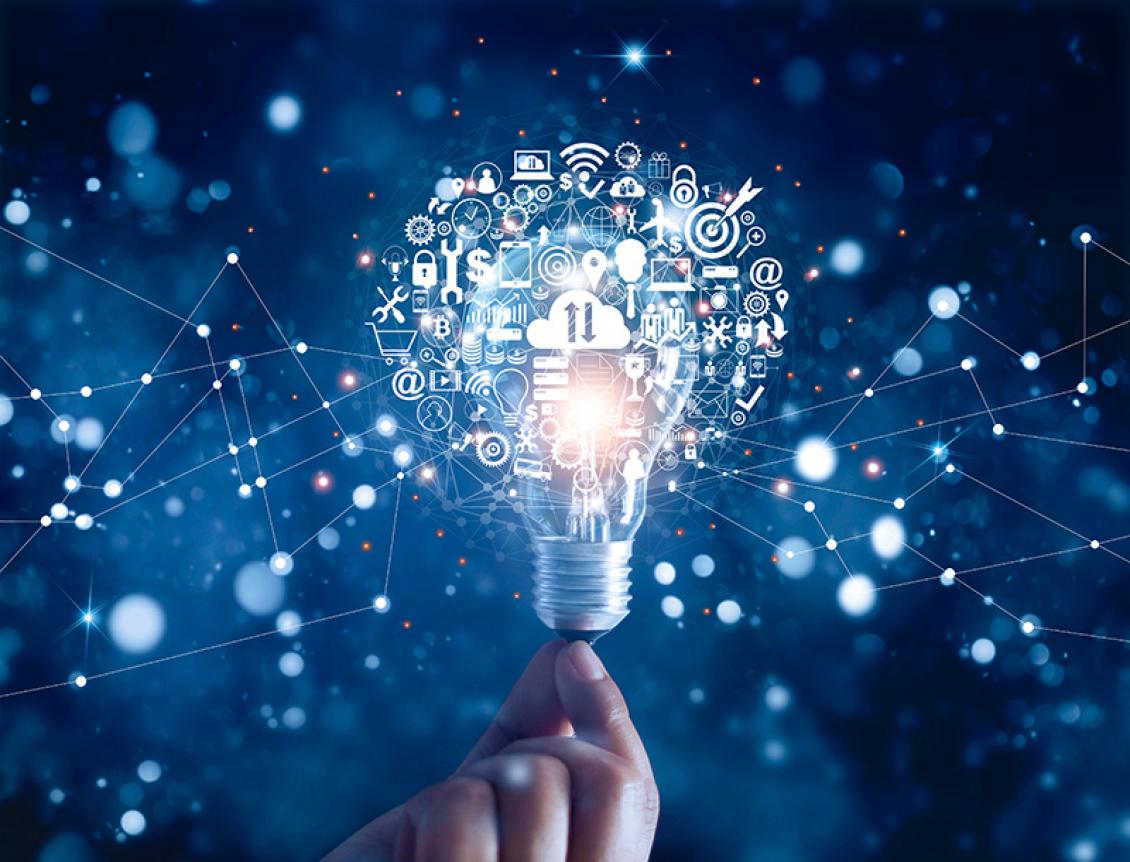 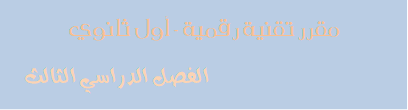 التاريخالأسبوع - الحصةالأسبوع - الحصةالوحدةالوحدةالدرسالدرسعنوان الدرس         /             / 1443هـالأسبوع الأول - الحصة الأولىالأسبوع الأول - الحصة الثانيةالأسبوع الأول - الحصة الأولىالأسبوع الأول - الحصة الثانيةالأولىالأولىالأولالأولالكتابة في مستندات الأعمالالوسائل التعليمية□ السبورة والقلم.□ الكتاب المدرسي.□ المعلم المدرسي.□ البروجكتر.□ العرض التقديمي.□ أوراق العمل.□ أخرى: .....................................................التمهيد للحصة الأوليبدأ المعلم حصته بكسر الجليد لدى الطلاب وتجديد نشاطهم من خلال قراءة القصة الخاصة بالحصة الأولى المرفقة بالأسفل "اقرأ رمز QR"، ثم يتحدث عن الفكرة العامة للمقرر والوحدات التي يتضمنها، ولمحة بسيطة عن الدروس، وعن أهمية هذا المقرر ثم يباشر الشرح.يبدأ المعلم حصته بكسر الجليد لدى الطلاب وتجديد نشاطهم من خلال قراءة القصة الخاصة بالحصة الأولى المرفقة بالأسفل "اقرأ رمز QR"، ثم يتحدث عن الفكرة العامة للمقرر والوحدات التي يتضمنها، ولمحة بسيطة عن الدروس، وعن أهمية هذا المقرر ثم يباشر الشرح.يبدأ المعلم حصته بكسر الجليد لدى الطلاب وتجديد نشاطهم من خلال قراءة القصة الخاصة بالحصة الأولى المرفقة بالأسفل "اقرأ رمز QR"، ثم يتحدث عن الفكرة العامة للمقرر والوحدات التي يتضمنها، ولمحة بسيطة عن الدروس، وعن أهمية هذا المقرر ثم يباشر الشرح.يبدأ المعلم حصته بكسر الجليد لدى الطلاب وتجديد نشاطهم من خلال قراءة القصة الخاصة بالحصة الأولى المرفقة بالأسفل "اقرأ رمز QR"، ثم يتحدث عن الفكرة العامة للمقرر والوحدات التي يتضمنها، ولمحة بسيطة عن الدروس، وعن أهمية هذا المقرر ثم يباشر الشرح.يبدأ المعلم حصته بكسر الجليد لدى الطلاب وتجديد نشاطهم من خلال قراءة القصة الخاصة بالحصة الأولى المرفقة بالأسفل "اقرأ رمز QR"، ثم يتحدث عن الفكرة العامة للمقرر والوحدات التي يتضمنها، ولمحة بسيطة عن الدروس، وعن أهمية هذا المقرر ثم يباشر الشرح.يبدأ المعلم حصته بكسر الجليد لدى الطلاب وتجديد نشاطهم من خلال قراءة القصة الخاصة بالحصة الأولى المرفقة بالأسفل "اقرأ رمز QR"، ثم يتحدث عن الفكرة العامة للمقرر والوحدات التي يتضمنها، ولمحة بسيطة عن الدروس، وعن أهمية هذا المقرر ثم يباشر الشرح.يبدأ المعلم حصته بكسر الجليد لدى الطلاب وتجديد نشاطهم من خلال قراءة القصة الخاصة بالحصة الأولى المرفقة بالأسفل "اقرأ رمز QR"، ثم يتحدث عن الفكرة العامة للمقرر والوحدات التي يتضمنها، ولمحة بسيطة عن الدروس، وعن أهمية هذا المقرر ثم يباشر الشرح.التمهيد للحصة الثانييبدأ المعلم حصته بتحفيز الطلاب وزيادة تركيزهم من خلال قراءة القصة الخاصة بالحصة الثانية المرفقة بالأسفل "اقرأ رمز QR"، ثم يتطرق المعلم لمراجعة الطلاب حول مضمون الحصة السابقة، ومناقشتهم بشأن الواجب المنزلي "التدريب الأول والثالث"، ثم يبدأ مع الطلاب استكمال الدرس وحل باقي التدريبات بمشاركة الطلاب.يبدأ المعلم حصته بتحفيز الطلاب وزيادة تركيزهم من خلال قراءة القصة الخاصة بالحصة الثانية المرفقة بالأسفل "اقرأ رمز QR"، ثم يتطرق المعلم لمراجعة الطلاب حول مضمون الحصة السابقة، ومناقشتهم بشأن الواجب المنزلي "التدريب الأول والثالث"، ثم يبدأ مع الطلاب استكمال الدرس وحل باقي التدريبات بمشاركة الطلاب.يبدأ المعلم حصته بتحفيز الطلاب وزيادة تركيزهم من خلال قراءة القصة الخاصة بالحصة الثانية المرفقة بالأسفل "اقرأ رمز QR"، ثم يتطرق المعلم لمراجعة الطلاب حول مضمون الحصة السابقة، ومناقشتهم بشأن الواجب المنزلي "التدريب الأول والثالث"، ثم يبدأ مع الطلاب استكمال الدرس وحل باقي التدريبات بمشاركة الطلاب.يبدأ المعلم حصته بتحفيز الطلاب وزيادة تركيزهم من خلال قراءة القصة الخاصة بالحصة الثانية المرفقة بالأسفل "اقرأ رمز QR"، ثم يتطرق المعلم لمراجعة الطلاب حول مضمون الحصة السابقة، ومناقشتهم بشأن الواجب المنزلي "التدريب الأول والثالث"، ثم يبدأ مع الطلاب استكمال الدرس وحل باقي التدريبات بمشاركة الطلاب.يبدأ المعلم حصته بتحفيز الطلاب وزيادة تركيزهم من خلال قراءة القصة الخاصة بالحصة الثانية المرفقة بالأسفل "اقرأ رمز QR"، ثم يتطرق المعلم لمراجعة الطلاب حول مضمون الحصة السابقة، ومناقشتهم بشأن الواجب المنزلي "التدريب الأول والثالث"، ثم يبدأ مع الطلاب استكمال الدرس وحل باقي التدريبات بمشاركة الطلاب.يبدأ المعلم حصته بتحفيز الطلاب وزيادة تركيزهم من خلال قراءة القصة الخاصة بالحصة الثانية المرفقة بالأسفل "اقرأ رمز QR"، ثم يتطرق المعلم لمراجعة الطلاب حول مضمون الحصة السابقة، ومناقشتهم بشأن الواجب المنزلي "التدريب الأول والثالث"، ثم يبدأ مع الطلاب استكمال الدرس وحل باقي التدريبات بمشاركة الطلاب.يبدأ المعلم حصته بتحفيز الطلاب وزيادة تركيزهم من خلال قراءة القصة الخاصة بالحصة الثانية المرفقة بالأسفل "اقرأ رمز QR"، ثم يتطرق المعلم لمراجعة الطلاب حول مضمون الحصة السابقة، ومناقشتهم بشأن الواجب المنزلي "التدريب الأول والثالث"، ثم يبدأ مع الطلاب استكمال الدرس وحل باقي التدريبات بمشاركة الطلاب.أهداف الدرسيتوقع من الطالب مع نهاية الدرس أن يكون لديه المعرفة التالية:استراتيجية التدريسنشاطات طلابية "التقويم المرحلي"نشاطات طلابية "التقويم المرحلي"أهداف الدرسيتوقع من الطالب مع نهاية الدرس أن يكون لديه المعرفة التالية:استراتيجية التدريسأنشطة صفيةأسئلة شفهية / ختم الدرس1. أن يفسر الطالب ماهية مستندات الأعمال الرقمية.2. أن يعرف الطالب أنواع مستندات الأعمال.3. أن يميز الطالب بين الصيغة الرسمية والغير رسمية في كتابة مستندات الأعمال.4. أن يفهم الطالب أسلوب الكتابة في مستندات الأعمال الرقمية.5. أن يتقن الطالب تنسيق مستند الأعمال.6. أن يفهم الطالب البريد الإلكتروني الرسمي.□ المناقشة والحوار.□ التطبيق العملي.□ التعلم التعاوني.□ حل المشكلات.□ التعلم الذاتي.□ أخرى: ......................التدريبات:(2-4-5).صفحة:(18-19).1. ماذا تعرف عن مفهوم مستندات الأعمال الرقمية؟2. اشرح أنواع مستندات الأعمال.3. وضح الفرق بين الصيغة الرسمية والغير رسمية في كتابة مستندات الأعمال.4. عدد أساسيات الكتابة الجيدة في مستندات الأعمال الرقمية.5. ما هي أساسيات ومبادئ تنسيق مستند الأعمال؟6. تحدث عن البريد الإلكتروني الرسمي.تنمية المهاراتالتقويم النهائيالتقويم النهائيالنشاط الإثرائيالواجب المنزليما استجد خلال الدرستنمية المهاراتالنموذج الإلكترونيالنموذج الورقيالنشاط الإثرائيالواجب المنزليما استجد خلال الدرسمهارة الاهتمام بالتفاصيل: من خلال اتقان مبادئ وأساسيات التنسيق والتصميم.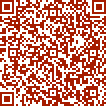 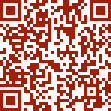 طريقة كتابة التقاريرتدريب رقم: (1-3)صفحة: (18)غرس قيمتي: التغلب على مصاعب الحياة وعدم الطمع من خلال قراءة القصتين التاليتين: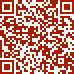 التاريخالأسبوع - الحصةالأسبوع - الحصةالوحدةالوحدةالدرسالدرسعنوان الدرس         /             / 1443هـالأسبوع الأول - الحصة الثالثةالأسبوع الثاني - الحصة الأولىالأسبوع الأول - الحصة الثالثةالأسبوع الثاني - الحصة الأولىالأولىالأولىالثانيالثانيمبادئ تصميم مستندات الأعمالالوسائل التعليمية□ السبورة والقلم.□ الكتاب المدرسي.□ المعلم المدرسي.□ البروجكتر.□ العرض التقديمي.□ أوراق العمل.□ أخرى: .....................................................التمهيد للحصة الأوليبدأ المعلم حصته بكسر الجليد لدى الطلاب وتجديد نشاطهم من خلال قراءة القصة الخاصة بالحصة الأولى المرفقة بالأسفل "اقرأ رمز QR"، ثم يوجه بعض الأسئلة الشفوية للطلاب فيما يتعلق بالدرس السابق لقياس مدى مراجعتهم للدرس وحفظهم له، ثم يباشر الشرح.يبدأ المعلم حصته بكسر الجليد لدى الطلاب وتجديد نشاطهم من خلال قراءة القصة الخاصة بالحصة الأولى المرفقة بالأسفل "اقرأ رمز QR"، ثم يوجه بعض الأسئلة الشفوية للطلاب فيما يتعلق بالدرس السابق لقياس مدى مراجعتهم للدرس وحفظهم له، ثم يباشر الشرح.يبدأ المعلم حصته بكسر الجليد لدى الطلاب وتجديد نشاطهم من خلال قراءة القصة الخاصة بالحصة الأولى المرفقة بالأسفل "اقرأ رمز QR"، ثم يوجه بعض الأسئلة الشفوية للطلاب فيما يتعلق بالدرس السابق لقياس مدى مراجعتهم للدرس وحفظهم له، ثم يباشر الشرح.يبدأ المعلم حصته بكسر الجليد لدى الطلاب وتجديد نشاطهم من خلال قراءة القصة الخاصة بالحصة الأولى المرفقة بالأسفل "اقرأ رمز QR"، ثم يوجه بعض الأسئلة الشفوية للطلاب فيما يتعلق بالدرس السابق لقياس مدى مراجعتهم للدرس وحفظهم له، ثم يباشر الشرح.يبدأ المعلم حصته بكسر الجليد لدى الطلاب وتجديد نشاطهم من خلال قراءة القصة الخاصة بالحصة الأولى المرفقة بالأسفل "اقرأ رمز QR"، ثم يوجه بعض الأسئلة الشفوية للطلاب فيما يتعلق بالدرس السابق لقياس مدى مراجعتهم للدرس وحفظهم له، ثم يباشر الشرح.يبدأ المعلم حصته بكسر الجليد لدى الطلاب وتجديد نشاطهم من خلال قراءة القصة الخاصة بالحصة الأولى المرفقة بالأسفل "اقرأ رمز QR"، ثم يوجه بعض الأسئلة الشفوية للطلاب فيما يتعلق بالدرس السابق لقياس مدى مراجعتهم للدرس وحفظهم له، ثم يباشر الشرح.يبدأ المعلم حصته بكسر الجليد لدى الطلاب وتجديد نشاطهم من خلال قراءة القصة الخاصة بالحصة الأولى المرفقة بالأسفل "اقرأ رمز QR"، ثم يوجه بعض الأسئلة الشفوية للطلاب فيما يتعلق بالدرس السابق لقياس مدى مراجعتهم للدرس وحفظهم له، ثم يباشر الشرح.التمهيد للحصة الثانييبدأ المعلم حصته بتحفيز الطلاب وزيادة تركيزهم من خلال قراءة القصة الخاصة بالحصة الثانية المرفقة بالأسفل "اقرأ رمز QR"، ثم يتطرق المعلم لمراجعة الطلاب حول مضمون الحصة السابقة، ومناقشتهم بشأن الواجب المنزلي "التدريب الثاني والثالث"، ثم يبدأ مع الطلاب استكمال الدرس وحل باقي التدريبات بمشاركة الطلاب.يبدأ المعلم حصته بتحفيز الطلاب وزيادة تركيزهم من خلال قراءة القصة الخاصة بالحصة الثانية المرفقة بالأسفل "اقرأ رمز QR"، ثم يتطرق المعلم لمراجعة الطلاب حول مضمون الحصة السابقة، ومناقشتهم بشأن الواجب المنزلي "التدريب الثاني والثالث"، ثم يبدأ مع الطلاب استكمال الدرس وحل باقي التدريبات بمشاركة الطلاب.يبدأ المعلم حصته بتحفيز الطلاب وزيادة تركيزهم من خلال قراءة القصة الخاصة بالحصة الثانية المرفقة بالأسفل "اقرأ رمز QR"، ثم يتطرق المعلم لمراجعة الطلاب حول مضمون الحصة السابقة، ومناقشتهم بشأن الواجب المنزلي "التدريب الثاني والثالث"، ثم يبدأ مع الطلاب استكمال الدرس وحل باقي التدريبات بمشاركة الطلاب.يبدأ المعلم حصته بتحفيز الطلاب وزيادة تركيزهم من خلال قراءة القصة الخاصة بالحصة الثانية المرفقة بالأسفل "اقرأ رمز QR"، ثم يتطرق المعلم لمراجعة الطلاب حول مضمون الحصة السابقة، ومناقشتهم بشأن الواجب المنزلي "التدريب الثاني والثالث"، ثم يبدأ مع الطلاب استكمال الدرس وحل باقي التدريبات بمشاركة الطلاب.يبدأ المعلم حصته بتحفيز الطلاب وزيادة تركيزهم من خلال قراءة القصة الخاصة بالحصة الثانية المرفقة بالأسفل "اقرأ رمز QR"، ثم يتطرق المعلم لمراجعة الطلاب حول مضمون الحصة السابقة، ومناقشتهم بشأن الواجب المنزلي "التدريب الثاني والثالث"، ثم يبدأ مع الطلاب استكمال الدرس وحل باقي التدريبات بمشاركة الطلاب.يبدأ المعلم حصته بتحفيز الطلاب وزيادة تركيزهم من خلال قراءة القصة الخاصة بالحصة الثانية المرفقة بالأسفل "اقرأ رمز QR"، ثم يتطرق المعلم لمراجعة الطلاب حول مضمون الحصة السابقة، ومناقشتهم بشأن الواجب المنزلي "التدريب الثاني والثالث"، ثم يبدأ مع الطلاب استكمال الدرس وحل باقي التدريبات بمشاركة الطلاب.يبدأ المعلم حصته بتحفيز الطلاب وزيادة تركيزهم من خلال قراءة القصة الخاصة بالحصة الثانية المرفقة بالأسفل "اقرأ رمز QR"، ثم يتطرق المعلم لمراجعة الطلاب حول مضمون الحصة السابقة، ومناقشتهم بشأن الواجب المنزلي "التدريب الثاني والثالث"، ثم يبدأ مع الطلاب استكمال الدرس وحل باقي التدريبات بمشاركة الطلاب.أهداف الدرسيتوقع من الطالب مع نهاية الدرس أن يكون لديه المعرفة التالية:استراتيجية التدريسنشاطات طلابية "التقويم المرحلي"نشاطات طلابية "التقويم المرحلي"أهداف الدرسيتوقع من الطالب مع نهاية الدرس أن يكون لديه المعرفة التالية:استراتيجية التدريسأنشطة صفيةأسئلة شفهية / ختم الدرس1. أن يشرح الطالب عناصر تصميم المستندات.2. أن يعرف الطالب البرنامج المستخدم في تصميم مستندات الأعمال.3. أن يتمكن الطالب من إنشاء مستند جديد.4. أن يتدرب الطالب على اعدادات وتفضيلات إنشاء المستندات.□ المناقشة والحوار.□ التطبيق العملي.□ التعلم التعاوني.□ حل المشكلات.□ التعلم الذاتي.□ أخرى: ......................التدريبات:(1-4).صفحة:(30-31).1. أذكر عناصر تصميم المستندات.2. ما هو البرنامج المستخدم في تصميم مستندات الأعمال؟3. قم بإنشاء مستند جديد على برنامج تصميم مستندات الأعمال.4. اشرح خطوات اعدادات وتفضيلات إنشاء المستندات.تنمية المهاراتالتقويم النهائيالتقويم النهائيالنشاط الإثرائيالواجب المنزليما استجد خلال الدرستنمية المهاراتالنموذج الإلكترونيالنموذج الورقيالنشاط الإثرائيالواجب المنزليما استجد خلال الدرسمهارة التفكير الإبداعي: من خلال ابتكار تصاميم جذابة لمستندات الأعمال.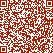 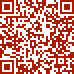 لمحة عن برنامج InDesignتدريب رقم: (2-3)صفحة: (30-31)غرس قيمتي: الأمانة والقناعة من خلال قراءة القصتين التاليتين: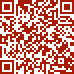 التاريخالأسبوع - الحصةالأسبوع - الحصةالوحدةالوحدةالدرسالدرسعنوان الدرس         /             / 1443هـالأسبوع الثاني - الحصة الثانيةالأسبوع الثاني - الحصة الثالثةالأسبوع الثالث - الحصة الأولىالأسبوع الثاني - الحصة الثانيةالأسبوع الثاني - الحصة الثالثةالأسبوع الثالث - الحصة الأولىالأولىالأولىالثالثالثالثنماذج الأعمال (1)الوسائل التعليمية□ السبورة والقلم.□ الكتاب المدرسي.□ المعلم المدرسي.□ البروجكتر.□ العرض التقديمي.□ أوراق العمل.□ أخرى: .....................................................التمهيد للحصة الأوليبدأ المعلم حصته بكسر الجليد لدى الطلاب وتجديد نشاطهم من خلال قراءة القصة الخاصة بالحصة الأولى المرفقة بالأسفل "اقرأ رمز QR"، ثم يوجه بعض الأسئلة الشفوية للطلاب فيما يتعلق بالدرس السابق لقياس مدى مراجعتهم للدرس وحفظهم له، ثم يباشر الشرح.يبدأ المعلم حصته بكسر الجليد لدى الطلاب وتجديد نشاطهم من خلال قراءة القصة الخاصة بالحصة الأولى المرفقة بالأسفل "اقرأ رمز QR"، ثم يوجه بعض الأسئلة الشفوية للطلاب فيما يتعلق بالدرس السابق لقياس مدى مراجعتهم للدرس وحفظهم له، ثم يباشر الشرح.يبدأ المعلم حصته بكسر الجليد لدى الطلاب وتجديد نشاطهم من خلال قراءة القصة الخاصة بالحصة الأولى المرفقة بالأسفل "اقرأ رمز QR"، ثم يوجه بعض الأسئلة الشفوية للطلاب فيما يتعلق بالدرس السابق لقياس مدى مراجعتهم للدرس وحفظهم له، ثم يباشر الشرح.يبدأ المعلم حصته بكسر الجليد لدى الطلاب وتجديد نشاطهم من خلال قراءة القصة الخاصة بالحصة الأولى المرفقة بالأسفل "اقرأ رمز QR"، ثم يوجه بعض الأسئلة الشفوية للطلاب فيما يتعلق بالدرس السابق لقياس مدى مراجعتهم للدرس وحفظهم له، ثم يباشر الشرح.يبدأ المعلم حصته بكسر الجليد لدى الطلاب وتجديد نشاطهم من خلال قراءة القصة الخاصة بالحصة الأولى المرفقة بالأسفل "اقرأ رمز QR"، ثم يوجه بعض الأسئلة الشفوية للطلاب فيما يتعلق بالدرس السابق لقياس مدى مراجعتهم للدرس وحفظهم له، ثم يباشر الشرح.يبدأ المعلم حصته بكسر الجليد لدى الطلاب وتجديد نشاطهم من خلال قراءة القصة الخاصة بالحصة الأولى المرفقة بالأسفل "اقرأ رمز QR"، ثم يوجه بعض الأسئلة الشفوية للطلاب فيما يتعلق بالدرس السابق لقياس مدى مراجعتهم للدرس وحفظهم له، ثم يباشر الشرح.يبدأ المعلم حصته بكسر الجليد لدى الطلاب وتجديد نشاطهم من خلال قراءة القصة الخاصة بالحصة الأولى المرفقة بالأسفل "اقرأ رمز QR"، ثم يوجه بعض الأسئلة الشفوية للطلاب فيما يتعلق بالدرس السابق لقياس مدى مراجعتهم للدرس وحفظهم له، ثم يباشر الشرح.التمهيد للحصة الثانييبدأ المعلم حصته بتحفيز الطلاب وزيادة تركيزهم من خلال قراءة القصة الخاصة بالحصة الثانية المرفقة بالأسفل "اقرأ رمز QR"، ثم يتطرق المعلم لمراجعة الطلاب حول مضمون الحصة السابقة، ومناقشتهم بشأن الواجب المنزلي "التدريب الأول"، ثم يبدأ مع الطلاب استكمال الدرس ويترك التدريب الثالث لحله في الحصة الثالثة.يبدأ المعلم حصته بتحفيز الطلاب وزيادة تركيزهم من خلال قراءة القصة الخاصة بالحصة الثانية المرفقة بالأسفل "اقرأ رمز QR"، ثم يتطرق المعلم لمراجعة الطلاب حول مضمون الحصة السابقة، ومناقشتهم بشأن الواجب المنزلي "التدريب الأول"، ثم يبدأ مع الطلاب استكمال الدرس ويترك التدريب الثالث لحله في الحصة الثالثة.يبدأ المعلم حصته بتحفيز الطلاب وزيادة تركيزهم من خلال قراءة القصة الخاصة بالحصة الثانية المرفقة بالأسفل "اقرأ رمز QR"، ثم يتطرق المعلم لمراجعة الطلاب حول مضمون الحصة السابقة، ومناقشتهم بشأن الواجب المنزلي "التدريب الأول"، ثم يبدأ مع الطلاب استكمال الدرس ويترك التدريب الثالث لحله في الحصة الثالثة.يبدأ المعلم حصته بتحفيز الطلاب وزيادة تركيزهم من خلال قراءة القصة الخاصة بالحصة الثانية المرفقة بالأسفل "اقرأ رمز QR"، ثم يتطرق المعلم لمراجعة الطلاب حول مضمون الحصة السابقة، ومناقشتهم بشأن الواجب المنزلي "التدريب الأول"، ثم يبدأ مع الطلاب استكمال الدرس ويترك التدريب الثالث لحله في الحصة الثالثة.يبدأ المعلم حصته بتحفيز الطلاب وزيادة تركيزهم من خلال قراءة القصة الخاصة بالحصة الثانية المرفقة بالأسفل "اقرأ رمز QR"، ثم يتطرق المعلم لمراجعة الطلاب حول مضمون الحصة السابقة، ومناقشتهم بشأن الواجب المنزلي "التدريب الأول"، ثم يبدأ مع الطلاب استكمال الدرس ويترك التدريب الثالث لحله في الحصة الثالثة.يبدأ المعلم حصته بتحفيز الطلاب وزيادة تركيزهم من خلال قراءة القصة الخاصة بالحصة الثانية المرفقة بالأسفل "اقرأ رمز QR"، ثم يتطرق المعلم لمراجعة الطلاب حول مضمون الحصة السابقة، ومناقشتهم بشأن الواجب المنزلي "التدريب الأول"، ثم يبدأ مع الطلاب استكمال الدرس ويترك التدريب الثالث لحله في الحصة الثالثة.يبدأ المعلم حصته بتحفيز الطلاب وزيادة تركيزهم من خلال قراءة القصة الخاصة بالحصة الثانية المرفقة بالأسفل "اقرأ رمز QR"، ثم يتطرق المعلم لمراجعة الطلاب حول مضمون الحصة السابقة، ومناقشتهم بشأن الواجب المنزلي "التدريب الأول"، ثم يبدأ مع الطلاب استكمال الدرس ويترك التدريب الثالث لحله في الحصة الثالثة.التمهيد للحصة الثالثةيبدأ المعلم حصته بتحفيز الطلاب وزيادة تركيزهم من خلال قراءة القصة الخاصة بالحصة الثالثة المرفقة بالأسفل "اقرأ رمز QR"، ثم يتطرق المعلم لمراجعة الطلاب حول مضمون الحصة السابقة، ومناقشتهم بشأن الواجب المنزلي "التدريب الثاني"، ثم يبدأ مع الطلاب استكمال الدرس وحل التدريب رقم (3) بمشاركة الطلاب.يبدأ المعلم حصته بتحفيز الطلاب وزيادة تركيزهم من خلال قراءة القصة الخاصة بالحصة الثالثة المرفقة بالأسفل "اقرأ رمز QR"، ثم يتطرق المعلم لمراجعة الطلاب حول مضمون الحصة السابقة، ومناقشتهم بشأن الواجب المنزلي "التدريب الثاني"، ثم يبدأ مع الطلاب استكمال الدرس وحل التدريب رقم (3) بمشاركة الطلاب.يبدأ المعلم حصته بتحفيز الطلاب وزيادة تركيزهم من خلال قراءة القصة الخاصة بالحصة الثالثة المرفقة بالأسفل "اقرأ رمز QR"، ثم يتطرق المعلم لمراجعة الطلاب حول مضمون الحصة السابقة، ومناقشتهم بشأن الواجب المنزلي "التدريب الثاني"، ثم يبدأ مع الطلاب استكمال الدرس وحل التدريب رقم (3) بمشاركة الطلاب.يبدأ المعلم حصته بتحفيز الطلاب وزيادة تركيزهم من خلال قراءة القصة الخاصة بالحصة الثالثة المرفقة بالأسفل "اقرأ رمز QR"، ثم يتطرق المعلم لمراجعة الطلاب حول مضمون الحصة السابقة، ومناقشتهم بشأن الواجب المنزلي "التدريب الثاني"، ثم يبدأ مع الطلاب استكمال الدرس وحل التدريب رقم (3) بمشاركة الطلاب.يبدأ المعلم حصته بتحفيز الطلاب وزيادة تركيزهم من خلال قراءة القصة الخاصة بالحصة الثالثة المرفقة بالأسفل "اقرأ رمز QR"، ثم يتطرق المعلم لمراجعة الطلاب حول مضمون الحصة السابقة، ومناقشتهم بشأن الواجب المنزلي "التدريب الثاني"، ثم يبدأ مع الطلاب استكمال الدرس وحل التدريب رقم (3) بمشاركة الطلاب.يبدأ المعلم حصته بتحفيز الطلاب وزيادة تركيزهم من خلال قراءة القصة الخاصة بالحصة الثالثة المرفقة بالأسفل "اقرأ رمز QR"، ثم يتطرق المعلم لمراجعة الطلاب حول مضمون الحصة السابقة، ومناقشتهم بشأن الواجب المنزلي "التدريب الثاني"، ثم يبدأ مع الطلاب استكمال الدرس وحل التدريب رقم (3) بمشاركة الطلاب.يبدأ المعلم حصته بتحفيز الطلاب وزيادة تركيزهم من خلال قراءة القصة الخاصة بالحصة الثالثة المرفقة بالأسفل "اقرأ رمز QR"، ثم يتطرق المعلم لمراجعة الطلاب حول مضمون الحصة السابقة، ومناقشتهم بشأن الواجب المنزلي "التدريب الثاني"، ثم يبدأ مع الطلاب استكمال الدرس وحل التدريب رقم (3) بمشاركة الطلاب.أهداف الدرسيتوقع من الطالب مع نهاية الدرس أن يكون لديه المعرفة التالية:استراتيجية التدريسنشاطات طلابية "التقويم المرحلي"نشاطات طلابية "التقويم المرحلي"أهداف الدرسيتوقع من الطالب مع نهاية الدرس أن يكون لديه المعرفة التالية:استراتيجية التدريسأنشطة صفيةأسئلة شفهية / ختم الدرس1. أن يُعرف الطالب مفهوم نموذج الأعمال.2. أن يعدد الطالب نماذج جمع البيانات.3. أن يميز الطالب بين النماذج المطبوعة ونماذج الويب.4. أن يتمكن الطالب من إنشاء نموذج جمع البيانات.5. أن يقوم الطالب بإعداد نموذج فاتورة بيع.□ المناقشة والحوار.□ التطبيق العملي.□ التعلم التعاوني.□ حل المشكلات.□ التعلم الذاتي.□ أخرى: ......................التدريبات:(3).صفحة:(51).1. أذكر مفهوم نموذج الأعمال.2. عدد بعض من نماذج جمع البيانات.3. قارن بين نماذج جمع البيانات المطبوعة والويب.4. اشرح عناصر تصميم نموذج جمع البيانات.5. قُم بإعداد نموذج فاتورة بيع.تنمية المهاراتتنمية المهاراتالتقويم النهائيالتقويم النهائيالتقويم النهائيالتقويم النهائيالتقويم النهائيالنشاط الإثرائيالنشاط الإثرائيالواجب المنزليالواجب المنزليالواجب المنزليما استجد خلال الدرستنمية المهاراتتنمية المهاراتالنموذج الإلكترونيالنموذج الإلكترونيالنموذج الورقيالنموذج الورقيالنموذج الورقيالنشاط الإثرائيالنشاط الإثرائيالواجب المنزليالواجب المنزليالواجب المنزليما استجد خلال الدرسمهارة التطبيق: من خلال اعداد نماذج جمع البيانات بشكل علمي. مهارة التطبيق: من خلال اعداد نماذج جمع البيانات بشكل علمي. 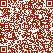 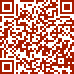 أساليب جمع البياناتأساليب جمع البياناتمع نهاية الحصة الأولى: تدريب رقم: (1) صفحة: (50).مع نهاية الحصة الثانية:تدريب رقم (2) صفحة (50).مع نهاية الحصة الأولى: تدريب رقم: (1) صفحة: (50).مع نهاية الحصة الثانية:تدريب رقم (2) صفحة (50).مع نهاية الحصة الأولى: تدريب رقم: (1) صفحة: (50).مع نهاية الحصة الثانية:تدريب رقم (2) صفحة (50).غرس قيم: الرضا والسعادة والتأني من خلال قراءة القصص التالية: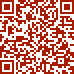 التاريخالأسبوع - الحصةالأسبوع - الحصةالأسبوع - الحصةالأسبوع - الحصةالوحدةالوحدةالوحدةالدرسالدرسالدرسعنوان الدرسعنوان الدرس         /             / 1443هـالأسبوع الثالث - الحصة الثانيةالأسبوع الثالث - الحصة الثالثةالأسبوع الثالث - الحصة الثانيةالأسبوع الثالث - الحصة الثالثةالأسبوع الثالث - الحصة الثانيةالأسبوع الثالث - الحصة الثالثةالأسبوع الثالث - الحصة الثانيةالأسبوع الثالث - الحصة الثالثةالأولىالأولىالأولىالرابعالرابعالرابعنماذج الأعمال (2)نماذج الأعمال (2)الوسائل التعليمية□ السبورة والقلم.□ السبورة والقلم.□ الكتاب المدرسي.□ الكتاب المدرسي.□ المعلم المدرسي.□ البروجكتر.□ البروجكتر.□ العرض التقديمي.□ العرض التقديمي.□ أوراق العمل.□ أخرى: .....................................................□ أخرى: .....................................................التمهيد للحصة الأوليبدأ المعلم حصته بكسر الجليد لدى الطلاب وتجديد نشاطهم من خلال قراءة القصة الخاصة بالحصة الأولى المرفقة بالأسفل "اقرأ رمز QR"، ثم يوجه بعض الأسئلة الشفوية للطلاب فيما يتعلق بالدرس السابق لقياس مدى مراجعتهم للدرس وحفظهم له، ثم يباشر الشرح.يبدأ المعلم حصته بكسر الجليد لدى الطلاب وتجديد نشاطهم من خلال قراءة القصة الخاصة بالحصة الأولى المرفقة بالأسفل "اقرأ رمز QR"، ثم يوجه بعض الأسئلة الشفوية للطلاب فيما يتعلق بالدرس السابق لقياس مدى مراجعتهم للدرس وحفظهم له، ثم يباشر الشرح.يبدأ المعلم حصته بكسر الجليد لدى الطلاب وتجديد نشاطهم من خلال قراءة القصة الخاصة بالحصة الأولى المرفقة بالأسفل "اقرأ رمز QR"، ثم يوجه بعض الأسئلة الشفوية للطلاب فيما يتعلق بالدرس السابق لقياس مدى مراجعتهم للدرس وحفظهم له، ثم يباشر الشرح.يبدأ المعلم حصته بكسر الجليد لدى الطلاب وتجديد نشاطهم من خلال قراءة القصة الخاصة بالحصة الأولى المرفقة بالأسفل "اقرأ رمز QR"، ثم يوجه بعض الأسئلة الشفوية للطلاب فيما يتعلق بالدرس السابق لقياس مدى مراجعتهم للدرس وحفظهم له، ثم يباشر الشرح.يبدأ المعلم حصته بكسر الجليد لدى الطلاب وتجديد نشاطهم من خلال قراءة القصة الخاصة بالحصة الأولى المرفقة بالأسفل "اقرأ رمز QR"، ثم يوجه بعض الأسئلة الشفوية للطلاب فيما يتعلق بالدرس السابق لقياس مدى مراجعتهم للدرس وحفظهم له، ثم يباشر الشرح.يبدأ المعلم حصته بكسر الجليد لدى الطلاب وتجديد نشاطهم من خلال قراءة القصة الخاصة بالحصة الأولى المرفقة بالأسفل "اقرأ رمز QR"، ثم يوجه بعض الأسئلة الشفوية للطلاب فيما يتعلق بالدرس السابق لقياس مدى مراجعتهم للدرس وحفظهم له، ثم يباشر الشرح.يبدأ المعلم حصته بكسر الجليد لدى الطلاب وتجديد نشاطهم من خلال قراءة القصة الخاصة بالحصة الأولى المرفقة بالأسفل "اقرأ رمز QR"، ثم يوجه بعض الأسئلة الشفوية للطلاب فيما يتعلق بالدرس السابق لقياس مدى مراجعتهم للدرس وحفظهم له، ثم يباشر الشرح.يبدأ المعلم حصته بكسر الجليد لدى الطلاب وتجديد نشاطهم من خلال قراءة القصة الخاصة بالحصة الأولى المرفقة بالأسفل "اقرأ رمز QR"، ثم يوجه بعض الأسئلة الشفوية للطلاب فيما يتعلق بالدرس السابق لقياس مدى مراجعتهم للدرس وحفظهم له، ثم يباشر الشرح.يبدأ المعلم حصته بكسر الجليد لدى الطلاب وتجديد نشاطهم من خلال قراءة القصة الخاصة بالحصة الأولى المرفقة بالأسفل "اقرأ رمز QR"، ثم يوجه بعض الأسئلة الشفوية للطلاب فيما يتعلق بالدرس السابق لقياس مدى مراجعتهم للدرس وحفظهم له، ثم يباشر الشرح.يبدأ المعلم حصته بكسر الجليد لدى الطلاب وتجديد نشاطهم من خلال قراءة القصة الخاصة بالحصة الأولى المرفقة بالأسفل "اقرأ رمز QR"، ثم يوجه بعض الأسئلة الشفوية للطلاب فيما يتعلق بالدرس السابق لقياس مدى مراجعتهم للدرس وحفظهم له، ثم يباشر الشرح.يبدأ المعلم حصته بكسر الجليد لدى الطلاب وتجديد نشاطهم من خلال قراءة القصة الخاصة بالحصة الأولى المرفقة بالأسفل "اقرأ رمز QR"، ثم يوجه بعض الأسئلة الشفوية للطلاب فيما يتعلق بالدرس السابق لقياس مدى مراجعتهم للدرس وحفظهم له، ثم يباشر الشرح.يبدأ المعلم حصته بكسر الجليد لدى الطلاب وتجديد نشاطهم من خلال قراءة القصة الخاصة بالحصة الأولى المرفقة بالأسفل "اقرأ رمز QR"، ثم يوجه بعض الأسئلة الشفوية للطلاب فيما يتعلق بالدرس السابق لقياس مدى مراجعتهم للدرس وحفظهم له، ثم يباشر الشرح.التمهيد للحصة الثانييبدأ المعلم حصته بتحفيز الطلاب وزيادة تركيزهم من خلال قراءة القصة الخاصة بالحصة الثانية المرفقة بالأسفل "اقرأ رمز QR"، ثم يتطرق المعلم لمراجعة الطلاب حول مضمون الحصة السابقة، ومناقشتهم بشأن الواجب المنزلي "التدريب الأول" ثم يبدأ مع الطلاب استكمال الدرس وحل باقي التدريبات بمشاركة الطلاب.يبدأ المعلم حصته بتحفيز الطلاب وزيادة تركيزهم من خلال قراءة القصة الخاصة بالحصة الثانية المرفقة بالأسفل "اقرأ رمز QR"، ثم يتطرق المعلم لمراجعة الطلاب حول مضمون الحصة السابقة، ومناقشتهم بشأن الواجب المنزلي "التدريب الأول" ثم يبدأ مع الطلاب استكمال الدرس وحل باقي التدريبات بمشاركة الطلاب.يبدأ المعلم حصته بتحفيز الطلاب وزيادة تركيزهم من خلال قراءة القصة الخاصة بالحصة الثانية المرفقة بالأسفل "اقرأ رمز QR"، ثم يتطرق المعلم لمراجعة الطلاب حول مضمون الحصة السابقة، ومناقشتهم بشأن الواجب المنزلي "التدريب الأول" ثم يبدأ مع الطلاب استكمال الدرس وحل باقي التدريبات بمشاركة الطلاب.يبدأ المعلم حصته بتحفيز الطلاب وزيادة تركيزهم من خلال قراءة القصة الخاصة بالحصة الثانية المرفقة بالأسفل "اقرأ رمز QR"، ثم يتطرق المعلم لمراجعة الطلاب حول مضمون الحصة السابقة، ومناقشتهم بشأن الواجب المنزلي "التدريب الأول" ثم يبدأ مع الطلاب استكمال الدرس وحل باقي التدريبات بمشاركة الطلاب.يبدأ المعلم حصته بتحفيز الطلاب وزيادة تركيزهم من خلال قراءة القصة الخاصة بالحصة الثانية المرفقة بالأسفل "اقرأ رمز QR"، ثم يتطرق المعلم لمراجعة الطلاب حول مضمون الحصة السابقة، ومناقشتهم بشأن الواجب المنزلي "التدريب الأول" ثم يبدأ مع الطلاب استكمال الدرس وحل باقي التدريبات بمشاركة الطلاب.يبدأ المعلم حصته بتحفيز الطلاب وزيادة تركيزهم من خلال قراءة القصة الخاصة بالحصة الثانية المرفقة بالأسفل "اقرأ رمز QR"، ثم يتطرق المعلم لمراجعة الطلاب حول مضمون الحصة السابقة، ومناقشتهم بشأن الواجب المنزلي "التدريب الأول" ثم يبدأ مع الطلاب استكمال الدرس وحل باقي التدريبات بمشاركة الطلاب.يبدأ المعلم حصته بتحفيز الطلاب وزيادة تركيزهم من خلال قراءة القصة الخاصة بالحصة الثانية المرفقة بالأسفل "اقرأ رمز QR"، ثم يتطرق المعلم لمراجعة الطلاب حول مضمون الحصة السابقة، ومناقشتهم بشأن الواجب المنزلي "التدريب الأول" ثم يبدأ مع الطلاب استكمال الدرس وحل باقي التدريبات بمشاركة الطلاب.يبدأ المعلم حصته بتحفيز الطلاب وزيادة تركيزهم من خلال قراءة القصة الخاصة بالحصة الثانية المرفقة بالأسفل "اقرأ رمز QR"، ثم يتطرق المعلم لمراجعة الطلاب حول مضمون الحصة السابقة، ومناقشتهم بشأن الواجب المنزلي "التدريب الأول" ثم يبدأ مع الطلاب استكمال الدرس وحل باقي التدريبات بمشاركة الطلاب.يبدأ المعلم حصته بتحفيز الطلاب وزيادة تركيزهم من خلال قراءة القصة الخاصة بالحصة الثانية المرفقة بالأسفل "اقرأ رمز QR"، ثم يتطرق المعلم لمراجعة الطلاب حول مضمون الحصة السابقة، ومناقشتهم بشأن الواجب المنزلي "التدريب الأول" ثم يبدأ مع الطلاب استكمال الدرس وحل باقي التدريبات بمشاركة الطلاب.يبدأ المعلم حصته بتحفيز الطلاب وزيادة تركيزهم من خلال قراءة القصة الخاصة بالحصة الثانية المرفقة بالأسفل "اقرأ رمز QR"، ثم يتطرق المعلم لمراجعة الطلاب حول مضمون الحصة السابقة، ومناقشتهم بشأن الواجب المنزلي "التدريب الأول" ثم يبدأ مع الطلاب استكمال الدرس وحل باقي التدريبات بمشاركة الطلاب.يبدأ المعلم حصته بتحفيز الطلاب وزيادة تركيزهم من خلال قراءة القصة الخاصة بالحصة الثانية المرفقة بالأسفل "اقرأ رمز QR"، ثم يتطرق المعلم لمراجعة الطلاب حول مضمون الحصة السابقة، ومناقشتهم بشأن الواجب المنزلي "التدريب الأول" ثم يبدأ مع الطلاب استكمال الدرس وحل باقي التدريبات بمشاركة الطلاب.يبدأ المعلم حصته بتحفيز الطلاب وزيادة تركيزهم من خلال قراءة القصة الخاصة بالحصة الثانية المرفقة بالأسفل "اقرأ رمز QR"، ثم يتطرق المعلم لمراجعة الطلاب حول مضمون الحصة السابقة، ومناقشتهم بشأن الواجب المنزلي "التدريب الأول" ثم يبدأ مع الطلاب استكمال الدرس وحل باقي التدريبات بمشاركة الطلاب.أهداف الدرسيتوقع من الطالب مع نهاية الدرس أن يكون لديه المعرفة التالية:استراتيجية التدريسنشاطات طلابية "التقويم المرحلي"نشاطات طلابية "التقويم المرحلي"أهداف الدرسيتوقع من الطالب مع نهاية الدرس أن يكون لديه المعرفة التالية:استراتيجية التدريسأنشطة صفيةأسئلة شفهية / ختم الدرس1. أن يميز الطالب بين أنواع الأسئلة المستخدمة في نماذج استطلاع رضا العملاء.2. أن يتمكن الطالب من إنشاء نموذج استطلاع رضا العملاء. □ المناقشة والحوار.□ التطبيق العملي.□ التعلم التعاوني.□ حل المشكلات.□ التعلم الذاتي.□ أخرى: ......................التدريبات:(2-3).صفحة:(59-60).1. أذكر الفرق بين أنواع الأسئلة المستخدمة في نماذج استطلاع رضا العملاء.2.  قم بإنشاء نموذج استطلاع رضا العملاء. تنمية المهاراتالتقويم النهائيالتقويم النهائيالنشاط الإثرائيالواجب المنزليما استجد خلال الدرستنمية المهاراتالنموذج الإلكترونيالنموذج الورقيالنشاط الإثرائيالواجب المنزليما استجد خلال الدرسمهارة التحليل: من خلال اختيار الأسلوب الأفضل في صياغة واختيار أسئلة الاستطلاع التي تلائم هدفه.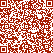 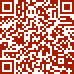 أثر خدمة العملاء في رضاهمتدريب رقم: (1)صفحة: (59)غرس قيمتي: تجاوز المصاعب والصدق من خلال قراءة القصتين التاليتين: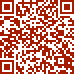 التاريخالأسبوع - الحصةالأسبوع - الحصةالوحدةالوحدةالدرسالدرسعنوان الدرس         /             / 1443هـالأسبوع الرابع - الحصة الأولىالأسبوع الرابع - الحصة الثانيةالأسبوع الرابع - الحصة الأولىالأسبوع الرابع - الحصة الثانيةالأولىالأولىالخامسالخامستقارير الأعمالالوسائل التعليمية□ السبورة والقلم.□ الكتاب المدرسي.□ المعلم المدرسي.□ البروجكتر.□ العرض التقديمي.□ أوراق العمل.□ أخرى: .....................................................التمهيد للحصة الأوليبدأ المعلم حصته بكسر الجليد لدى الطلاب وتجديد نشاطهم من خلال قراءة القصة الخاصة بالحصة الأولى المرفقة بالأسفل "اقرأ رمز QR"، ثم يوجه بعض الأسئلة الشفوية للطلاب فيما يتعلق بالدرس السابق لقياس مدى مراجعتهم للدرس وحفظهم له، ثم يباشر الشرح.يبدأ المعلم حصته بكسر الجليد لدى الطلاب وتجديد نشاطهم من خلال قراءة القصة الخاصة بالحصة الأولى المرفقة بالأسفل "اقرأ رمز QR"، ثم يوجه بعض الأسئلة الشفوية للطلاب فيما يتعلق بالدرس السابق لقياس مدى مراجعتهم للدرس وحفظهم له، ثم يباشر الشرح.يبدأ المعلم حصته بكسر الجليد لدى الطلاب وتجديد نشاطهم من خلال قراءة القصة الخاصة بالحصة الأولى المرفقة بالأسفل "اقرأ رمز QR"، ثم يوجه بعض الأسئلة الشفوية للطلاب فيما يتعلق بالدرس السابق لقياس مدى مراجعتهم للدرس وحفظهم له، ثم يباشر الشرح.يبدأ المعلم حصته بكسر الجليد لدى الطلاب وتجديد نشاطهم من خلال قراءة القصة الخاصة بالحصة الأولى المرفقة بالأسفل "اقرأ رمز QR"، ثم يوجه بعض الأسئلة الشفوية للطلاب فيما يتعلق بالدرس السابق لقياس مدى مراجعتهم للدرس وحفظهم له، ثم يباشر الشرح.يبدأ المعلم حصته بكسر الجليد لدى الطلاب وتجديد نشاطهم من خلال قراءة القصة الخاصة بالحصة الأولى المرفقة بالأسفل "اقرأ رمز QR"، ثم يوجه بعض الأسئلة الشفوية للطلاب فيما يتعلق بالدرس السابق لقياس مدى مراجعتهم للدرس وحفظهم له، ثم يباشر الشرح.يبدأ المعلم حصته بكسر الجليد لدى الطلاب وتجديد نشاطهم من خلال قراءة القصة الخاصة بالحصة الأولى المرفقة بالأسفل "اقرأ رمز QR"، ثم يوجه بعض الأسئلة الشفوية للطلاب فيما يتعلق بالدرس السابق لقياس مدى مراجعتهم للدرس وحفظهم له، ثم يباشر الشرح.يبدأ المعلم حصته بكسر الجليد لدى الطلاب وتجديد نشاطهم من خلال قراءة القصة الخاصة بالحصة الأولى المرفقة بالأسفل "اقرأ رمز QR"، ثم يوجه بعض الأسئلة الشفوية للطلاب فيما يتعلق بالدرس السابق لقياس مدى مراجعتهم للدرس وحفظهم له، ثم يباشر الشرح.التمهيد للحصة الثانييبدأ المعلم حصته بتحفيز الطلاب وزيادة تركيزهم من خلال قراءة القصة الخاصة بالحصة الثانية المرفقة بالأسفل "اقرأ رمز QR"، ثم يتطرق المعلم لمراجعة الطلاب حول مضمون الحصة السابقة، ومناقشتهم بشأن الواجب المنزلي "التدريب الأول"، ثم يبدأ مع الطلاب استكمال الدرس وحل باقي التدريبات بمشاركة الطلاب.يبدأ المعلم حصته بتحفيز الطلاب وزيادة تركيزهم من خلال قراءة القصة الخاصة بالحصة الثانية المرفقة بالأسفل "اقرأ رمز QR"، ثم يتطرق المعلم لمراجعة الطلاب حول مضمون الحصة السابقة، ومناقشتهم بشأن الواجب المنزلي "التدريب الأول"، ثم يبدأ مع الطلاب استكمال الدرس وحل باقي التدريبات بمشاركة الطلاب.يبدأ المعلم حصته بتحفيز الطلاب وزيادة تركيزهم من خلال قراءة القصة الخاصة بالحصة الثانية المرفقة بالأسفل "اقرأ رمز QR"، ثم يتطرق المعلم لمراجعة الطلاب حول مضمون الحصة السابقة، ومناقشتهم بشأن الواجب المنزلي "التدريب الأول"، ثم يبدأ مع الطلاب استكمال الدرس وحل باقي التدريبات بمشاركة الطلاب.يبدأ المعلم حصته بتحفيز الطلاب وزيادة تركيزهم من خلال قراءة القصة الخاصة بالحصة الثانية المرفقة بالأسفل "اقرأ رمز QR"، ثم يتطرق المعلم لمراجعة الطلاب حول مضمون الحصة السابقة، ومناقشتهم بشأن الواجب المنزلي "التدريب الأول"، ثم يبدأ مع الطلاب استكمال الدرس وحل باقي التدريبات بمشاركة الطلاب.يبدأ المعلم حصته بتحفيز الطلاب وزيادة تركيزهم من خلال قراءة القصة الخاصة بالحصة الثانية المرفقة بالأسفل "اقرأ رمز QR"، ثم يتطرق المعلم لمراجعة الطلاب حول مضمون الحصة السابقة، ومناقشتهم بشأن الواجب المنزلي "التدريب الأول"، ثم يبدأ مع الطلاب استكمال الدرس وحل باقي التدريبات بمشاركة الطلاب.يبدأ المعلم حصته بتحفيز الطلاب وزيادة تركيزهم من خلال قراءة القصة الخاصة بالحصة الثانية المرفقة بالأسفل "اقرأ رمز QR"، ثم يتطرق المعلم لمراجعة الطلاب حول مضمون الحصة السابقة، ومناقشتهم بشأن الواجب المنزلي "التدريب الأول"، ثم يبدأ مع الطلاب استكمال الدرس وحل باقي التدريبات بمشاركة الطلاب.يبدأ المعلم حصته بتحفيز الطلاب وزيادة تركيزهم من خلال قراءة القصة الخاصة بالحصة الثانية المرفقة بالأسفل "اقرأ رمز QR"، ثم يتطرق المعلم لمراجعة الطلاب حول مضمون الحصة السابقة، ومناقشتهم بشأن الواجب المنزلي "التدريب الأول"، ثم يبدأ مع الطلاب استكمال الدرس وحل باقي التدريبات بمشاركة الطلاب.أهداف الدرسيتوقع من الطالب مع نهاية الدرس أن يكون لديه المعرفة التالية:استراتيجية التدريسنشاطات طلابية "التقويم المرحلي"نشاطات طلابية "التقويم المرحلي"أهداف الدرسيتوقع من الطالب مع نهاية الدرس أن يكون لديه المعرفة التالية:استراتيجية التدريسأنشطة صفيةأسئلة شفهية / ختم الدرس1. أن يعرف الطالب ماهي تقارير الأعمال.2. أن يتعرف الطالب على عناصر تقرير الأعمال.□ المناقشة والحوار.□ التطبيق العملي.□ التعلم التعاوني.□ حل المشكلات.□ التعلم الذاتي.□ أخرى: ......................التدريبات:(2).صفحة:(66).1. عرف مفهوم تقرير الأعمال مع ذكر أهداف وأنواعه.2. اشرح عناصر تقرير الأعمال.تنمية المهاراتالتقويم النهائيالتقويم النهائيالنشاط الإثرائيالواجب المنزليما استجد خلال الدرستنمية المهاراتالنموذج الإلكترونيالنموذج الورقيالنشاط الإثرائيالواجب المنزليما استجد خلال الدرسمهارة البحث: من خلال حل التدريب رقم (2) صفحة (66)، والمتمثل بالبحث عن أضرار التعاطي وسبل التخلص منها. 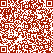 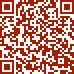 طريقة إعداد تقرير احترافيتدريب رقم: (1)صفحة: (65)غرس قيمتي: عدم الطمع وعدم تعليل الفشل من خلال قراءة القصتين التاليتين: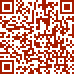 ملاحظة حول مشروع الوحدة1. يطرح المعلم فكرة المشروع، ويقوم بتقسيم الطلاب إلى مجموعات، بحيث تقوم كل مجموعة بتوزيع المهام على بعضهم البعض تمهيداً لتجهيز مشروع الوحدة.2. يستطيع الطلاب الاستعانة بمحركات البحث للاطلاع على آلية عمل مواقع وشركات بيع ونشر الكتب لتسهيل صياغة النماذج.التاريخالأسبوع - الحصةالوحدةالدرسعنوان الدرس         /             / 1443هـالأسبوع الرابع - الحصة الثالثةالأولىاختبار الفترة الأولى + مناقشة المشروعاختبار الفترة الأولى + مناقشة المشروعمناقشة المشروعاختبار المرحلة الأولى1. يقوم الطلاب بتقديم مشاريعهم المعدة.2. يطلع المعلم على المشاريع المقدمة ويقيمها ويناقش الطلاب بشأنها.3. يحرص المعلم على التأكد من مشاركة جميع أفراد المجموعة في إنجاز المشروع.اختبار نظريتقييم مستوى الطلاببعد الانتهاء من مناقشة المشروع وتقديم الاختبار، يقوم الطلاب بتقييم أنفسهم بناءً على جدول التقييم الموضح في صفحة (69)، وإشعار المعلم بنتائج التقييم.التاريخالأسبوع - الحصةالأسبوع - الحصةالوحدةالوحدةالدرسالدرسعنوان الدرس         /             / 1443هـالأسبوع الخامس - الحصة الأولىالأسبوع الخامس - الحصة الثانيةالأسبوع الخامس - الحصة الأولىالأسبوع الخامس - الحصة الثانيةالثانيةالثانيةالأولالأولالشبكات السلكية وللاسلكيةالوسائل التعليمية□ السبورة والقلم.□ الكتاب المدرسي.□ المعلم المدرسي.□ البروجكتر.□ العرض التقديمي.□ أوراق العمل.□ أخرى: .....................................................التمهيد للحصة الأوليبدأ المعلم حصته بكسر الجليد لدى الطلاب وتجديد نشاطهم من خلال قراءة القصة الخاصة بالحصة الأولى المرفقة بالأسفل "اقرأ رمز QR"، ثم ينتقل للحديث عن أهم محاور الوحدة بشكل عام، ثم يتطرق إلى موضوع الدرس ويباشر الشرح.يبدأ المعلم حصته بكسر الجليد لدى الطلاب وتجديد نشاطهم من خلال قراءة القصة الخاصة بالحصة الأولى المرفقة بالأسفل "اقرأ رمز QR"، ثم ينتقل للحديث عن أهم محاور الوحدة بشكل عام، ثم يتطرق إلى موضوع الدرس ويباشر الشرح.يبدأ المعلم حصته بكسر الجليد لدى الطلاب وتجديد نشاطهم من خلال قراءة القصة الخاصة بالحصة الأولى المرفقة بالأسفل "اقرأ رمز QR"، ثم ينتقل للحديث عن أهم محاور الوحدة بشكل عام، ثم يتطرق إلى موضوع الدرس ويباشر الشرح.يبدأ المعلم حصته بكسر الجليد لدى الطلاب وتجديد نشاطهم من خلال قراءة القصة الخاصة بالحصة الأولى المرفقة بالأسفل "اقرأ رمز QR"، ثم ينتقل للحديث عن أهم محاور الوحدة بشكل عام، ثم يتطرق إلى موضوع الدرس ويباشر الشرح.يبدأ المعلم حصته بكسر الجليد لدى الطلاب وتجديد نشاطهم من خلال قراءة القصة الخاصة بالحصة الأولى المرفقة بالأسفل "اقرأ رمز QR"، ثم ينتقل للحديث عن أهم محاور الوحدة بشكل عام، ثم يتطرق إلى موضوع الدرس ويباشر الشرح.يبدأ المعلم حصته بكسر الجليد لدى الطلاب وتجديد نشاطهم من خلال قراءة القصة الخاصة بالحصة الأولى المرفقة بالأسفل "اقرأ رمز QR"، ثم ينتقل للحديث عن أهم محاور الوحدة بشكل عام، ثم يتطرق إلى موضوع الدرس ويباشر الشرح.يبدأ المعلم حصته بكسر الجليد لدى الطلاب وتجديد نشاطهم من خلال قراءة القصة الخاصة بالحصة الأولى المرفقة بالأسفل "اقرأ رمز QR"، ثم ينتقل للحديث عن أهم محاور الوحدة بشكل عام، ثم يتطرق إلى موضوع الدرس ويباشر الشرح.التمهيد للحصة الثانييبدأ المعلم حصته بتحفيز الطلاب وزيادة تركيزهم من خلال قراءة القصة الخاصة بالحصة الثانية المرفقة بالأسفل "اقرأ رمز QR"، ثم يتطرق المعلم لمراجعة الطلاب حول مضمون الحصة السابقة، ومناقشتهم بشأن الواجب المنزلي "التدريب الثالث والرابع"، ثم يبدأ مع الطلاب استكمال الدرس وحل باقي التدريبات بمشاركة الطلاب.يبدأ المعلم حصته بتحفيز الطلاب وزيادة تركيزهم من خلال قراءة القصة الخاصة بالحصة الثانية المرفقة بالأسفل "اقرأ رمز QR"، ثم يتطرق المعلم لمراجعة الطلاب حول مضمون الحصة السابقة، ومناقشتهم بشأن الواجب المنزلي "التدريب الثالث والرابع"، ثم يبدأ مع الطلاب استكمال الدرس وحل باقي التدريبات بمشاركة الطلاب.يبدأ المعلم حصته بتحفيز الطلاب وزيادة تركيزهم من خلال قراءة القصة الخاصة بالحصة الثانية المرفقة بالأسفل "اقرأ رمز QR"، ثم يتطرق المعلم لمراجعة الطلاب حول مضمون الحصة السابقة، ومناقشتهم بشأن الواجب المنزلي "التدريب الثالث والرابع"، ثم يبدأ مع الطلاب استكمال الدرس وحل باقي التدريبات بمشاركة الطلاب.يبدأ المعلم حصته بتحفيز الطلاب وزيادة تركيزهم من خلال قراءة القصة الخاصة بالحصة الثانية المرفقة بالأسفل "اقرأ رمز QR"، ثم يتطرق المعلم لمراجعة الطلاب حول مضمون الحصة السابقة، ومناقشتهم بشأن الواجب المنزلي "التدريب الثالث والرابع"، ثم يبدأ مع الطلاب استكمال الدرس وحل باقي التدريبات بمشاركة الطلاب.يبدأ المعلم حصته بتحفيز الطلاب وزيادة تركيزهم من خلال قراءة القصة الخاصة بالحصة الثانية المرفقة بالأسفل "اقرأ رمز QR"، ثم يتطرق المعلم لمراجعة الطلاب حول مضمون الحصة السابقة، ومناقشتهم بشأن الواجب المنزلي "التدريب الثالث والرابع"، ثم يبدأ مع الطلاب استكمال الدرس وحل باقي التدريبات بمشاركة الطلاب.يبدأ المعلم حصته بتحفيز الطلاب وزيادة تركيزهم من خلال قراءة القصة الخاصة بالحصة الثانية المرفقة بالأسفل "اقرأ رمز QR"، ثم يتطرق المعلم لمراجعة الطلاب حول مضمون الحصة السابقة، ومناقشتهم بشأن الواجب المنزلي "التدريب الثالث والرابع"، ثم يبدأ مع الطلاب استكمال الدرس وحل باقي التدريبات بمشاركة الطلاب.يبدأ المعلم حصته بتحفيز الطلاب وزيادة تركيزهم من خلال قراءة القصة الخاصة بالحصة الثانية المرفقة بالأسفل "اقرأ رمز QR"، ثم يتطرق المعلم لمراجعة الطلاب حول مضمون الحصة السابقة، ومناقشتهم بشأن الواجب المنزلي "التدريب الثالث والرابع"، ثم يبدأ مع الطلاب استكمال الدرس وحل باقي التدريبات بمشاركة الطلاب.أهداف الدرسيتوقع من الطالب مع نهاية الدرس أن يكون لديه المعرفة التالية:استراتيجية التدريسنشاطات طلابية "التقويم المرحلي"نشاطات طلابية "التقويم المرحلي"أهداف الدرسيتوقع من الطالب مع نهاية الدرس أن يكون لديه المعرفة التالية:استراتيجية التدريسأنشطة صفيةأسئلة شفهية / ختم الدرس1. أن يُعرف الطالب شبكة الحاسوب.2. أن يفرق الطالب بين تصنيف شبكات الحاسوب.3. أن يقارن الطالب بين تصنيفات الشبكات وفقاً للنطاق الجغرافي.4. أن يعدد الطالب تصنيفات الشبكات وفقاً للوسيط الناقل.5. أن يتحدث الطالب عن الشبكات السلكية.6.  أن يعرف الطالب ماهية الشبكات اللاسلكية.7. أن يميز الطالب بين مخططات الشبكة.8. أن يفهم الطالب ماهية شبكة التخزين.□ المناقشة والحوار.□ التطبيق العملي.□ التعلم التعاوني.□ حل المشكلات.□ التعلم الذاتي.□ أخرى: ......................التدريبات:(1-2-5-6).صفحة:(81-83).1. عرِّف شبكة الحاسوب.2. ما هي التصنيف الأساسية لشبكات الحاسوب؟3. قارن بين أنواع الشبكات وفقاً للنطاق الجغرافي.4. أذكر تصنيفات الشبكات وفقاً للوسيط الناقل.5. تحدث عن الشبكات السلكية06. قارن بين خصائص الشبكات السلكية واللاسلكية.7.  للشبكة مخططات عديدة أذكرها.8. ماذا تعرف عن شبكة التخزين؟تنمية المهاراتالتقويم النهائيالتقويم النهائيالنشاط الإثرائيالواجب المنزليما استجد خلال الدرستنمية المهاراتالنموذج الإلكترونيالنموذج الورقيالنشاط الإثرائيالواجب المنزليما استجد خلال الدرسمهارة الوعي الذاتي: من خلال معرفته لماهية الشبكات التي يستخدمها خلال حياته اليومية.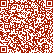 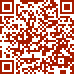 كوابل الاتصالات والانترنت البحريةتدريب رقم: (3-4)صفحة: (82)غرس قيمتي: عدم الاستسلام والبساطة من خلال قراءة القصتين التاليتين: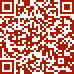 التاريخالأسبوع - الحصةالأسبوع - الحصةالوحدةالوحدةالدرسالدرسعنوان الدرس         /             / 1443هـالأسبوع الخامس -الحصة الثالثةالأسبوع السادس - الحصة الأولىالأسبوع الخامس -الحصة الثالثةالأسبوع السادس - الحصة الأولىالثانيةالثانيةالثانيالثانيشبكات النقال وشبكات الأقمار الصناعيةالوسائل التعليمية□ السبورة والقلم.□ الكتاب المدرسي.□ المعلم المدرسي.□ البروجكتر.□ العرض التقديمي.□ أوراق العمل.□ أخرى: .....................................................التمهيد للحصة الأوليبدأ المعلم حصته بكسر الجليد لدى الطلاب وتجديد نشاطهم من خلال قراءة القصة الخاصة بالحصة الأولى المرفقة بالأسفل "اقرأ رمز QR"، ثم يوجه بعض الأسئلة الشفوية للطلاب فيما يتعلق بالدرس السابق لقياس مدى مراجعتهم للدرس وحفظهم له، ثم يباشر الشرح.يبدأ المعلم حصته بكسر الجليد لدى الطلاب وتجديد نشاطهم من خلال قراءة القصة الخاصة بالحصة الأولى المرفقة بالأسفل "اقرأ رمز QR"، ثم يوجه بعض الأسئلة الشفوية للطلاب فيما يتعلق بالدرس السابق لقياس مدى مراجعتهم للدرس وحفظهم له، ثم يباشر الشرح.يبدأ المعلم حصته بكسر الجليد لدى الطلاب وتجديد نشاطهم من خلال قراءة القصة الخاصة بالحصة الأولى المرفقة بالأسفل "اقرأ رمز QR"، ثم يوجه بعض الأسئلة الشفوية للطلاب فيما يتعلق بالدرس السابق لقياس مدى مراجعتهم للدرس وحفظهم له، ثم يباشر الشرح.يبدأ المعلم حصته بكسر الجليد لدى الطلاب وتجديد نشاطهم من خلال قراءة القصة الخاصة بالحصة الأولى المرفقة بالأسفل "اقرأ رمز QR"، ثم يوجه بعض الأسئلة الشفوية للطلاب فيما يتعلق بالدرس السابق لقياس مدى مراجعتهم للدرس وحفظهم له، ثم يباشر الشرح.يبدأ المعلم حصته بكسر الجليد لدى الطلاب وتجديد نشاطهم من خلال قراءة القصة الخاصة بالحصة الأولى المرفقة بالأسفل "اقرأ رمز QR"، ثم يوجه بعض الأسئلة الشفوية للطلاب فيما يتعلق بالدرس السابق لقياس مدى مراجعتهم للدرس وحفظهم له، ثم يباشر الشرح.يبدأ المعلم حصته بكسر الجليد لدى الطلاب وتجديد نشاطهم من خلال قراءة القصة الخاصة بالحصة الأولى المرفقة بالأسفل "اقرأ رمز QR"، ثم يوجه بعض الأسئلة الشفوية للطلاب فيما يتعلق بالدرس السابق لقياس مدى مراجعتهم للدرس وحفظهم له، ثم يباشر الشرح.يبدأ المعلم حصته بكسر الجليد لدى الطلاب وتجديد نشاطهم من خلال قراءة القصة الخاصة بالحصة الأولى المرفقة بالأسفل "اقرأ رمز QR"، ثم يوجه بعض الأسئلة الشفوية للطلاب فيما يتعلق بالدرس السابق لقياس مدى مراجعتهم للدرس وحفظهم له، ثم يباشر الشرح.التمهيد للحصة الثانييبدأ المعلم حصته بتحفيز الطلاب وزيادة تركيزهم من خلال قراءة القصة الخاصة بالحصة الثانية المرفقة بالأسفل "اقرأ رمز QR"، ثم يتطرق المعلم لمراجعة الطلاب حول مضمون الحصة السابقة، ومناقشتهم بشأن الواجب المنزلي "التدريب الأول والثاني"، ثم يبدأ مع الطلاب استكمال الدرس وحل باقي التدريبات بمشاركة الطلاب.يبدأ المعلم حصته بتحفيز الطلاب وزيادة تركيزهم من خلال قراءة القصة الخاصة بالحصة الثانية المرفقة بالأسفل "اقرأ رمز QR"، ثم يتطرق المعلم لمراجعة الطلاب حول مضمون الحصة السابقة، ومناقشتهم بشأن الواجب المنزلي "التدريب الأول والثاني"، ثم يبدأ مع الطلاب استكمال الدرس وحل باقي التدريبات بمشاركة الطلاب.يبدأ المعلم حصته بتحفيز الطلاب وزيادة تركيزهم من خلال قراءة القصة الخاصة بالحصة الثانية المرفقة بالأسفل "اقرأ رمز QR"، ثم يتطرق المعلم لمراجعة الطلاب حول مضمون الحصة السابقة، ومناقشتهم بشأن الواجب المنزلي "التدريب الأول والثاني"، ثم يبدأ مع الطلاب استكمال الدرس وحل باقي التدريبات بمشاركة الطلاب.يبدأ المعلم حصته بتحفيز الطلاب وزيادة تركيزهم من خلال قراءة القصة الخاصة بالحصة الثانية المرفقة بالأسفل "اقرأ رمز QR"، ثم يتطرق المعلم لمراجعة الطلاب حول مضمون الحصة السابقة، ومناقشتهم بشأن الواجب المنزلي "التدريب الأول والثاني"، ثم يبدأ مع الطلاب استكمال الدرس وحل باقي التدريبات بمشاركة الطلاب.يبدأ المعلم حصته بتحفيز الطلاب وزيادة تركيزهم من خلال قراءة القصة الخاصة بالحصة الثانية المرفقة بالأسفل "اقرأ رمز QR"، ثم يتطرق المعلم لمراجعة الطلاب حول مضمون الحصة السابقة، ومناقشتهم بشأن الواجب المنزلي "التدريب الأول والثاني"، ثم يبدأ مع الطلاب استكمال الدرس وحل باقي التدريبات بمشاركة الطلاب.يبدأ المعلم حصته بتحفيز الطلاب وزيادة تركيزهم من خلال قراءة القصة الخاصة بالحصة الثانية المرفقة بالأسفل "اقرأ رمز QR"، ثم يتطرق المعلم لمراجعة الطلاب حول مضمون الحصة السابقة، ومناقشتهم بشأن الواجب المنزلي "التدريب الأول والثاني"، ثم يبدأ مع الطلاب استكمال الدرس وحل باقي التدريبات بمشاركة الطلاب.يبدأ المعلم حصته بتحفيز الطلاب وزيادة تركيزهم من خلال قراءة القصة الخاصة بالحصة الثانية المرفقة بالأسفل "اقرأ رمز QR"، ثم يتطرق المعلم لمراجعة الطلاب حول مضمون الحصة السابقة، ومناقشتهم بشأن الواجب المنزلي "التدريب الأول والثاني"، ثم يبدأ مع الطلاب استكمال الدرس وحل باقي التدريبات بمشاركة الطلاب.أهداف الدرسيتوقع من الطالب مع نهاية الدرس أن يكون لديه المعرفة التالية:استراتيجية التدريسنشاطات طلابية "التقويم المرحلي"نشاطات طلابية "التقويم المرحلي"أهداف الدرسيتوقع من الطالب مع نهاية الدرس أن يكون لديه المعرفة التالية:استراتيجية التدريسأنشطة صفيةأسئلة شفهية / ختم الدرس1. أن يفهم الطالب ماهية شبكات النقال وطرق عملها وأجيالها.2. أن يعرف الطالب مفهوم الأقمار الصناعية.3. أن يعدد الطالب وظائف شبكات الأقمار الصناعية.4. أن يوضح الطالب دور الأقمار الصناعية في الوصول للإنترنت.5. أن يفهم الطالب ماهية نظام تحديد المواقع العالمي واستخداماته.6. أن يكتب الطالب عن نظام التعب الإلكتروني.7. أن يتحدث الطالب عن قوانين الخصوصية.□ المناقشة والحوار.□ التطبيق العملي.□ التعلم التعاوني.□ حل المشكلات.□ التعلم الذاتي.□ أخرى: ......................التدريبات:(3-4-5-6).صفحة:(93-94-95).1. عرف شبكات النقال مع شرح أجيالها.2. ما هو مفهوم الأقمار الصناعية؟3. أذكر وظائف شبكات الأقمار الصناعية.4. بين دور الأقمار الصناعية في الوصول للإنترنت.5. ماذا تعرف نظام تحديد المواقع العالمي؟6. أكتب ما تعرفه عن نظام التعب الإلكتروني.7. هل يوجد قوانين تنظم الخصوصية وتحمي البيانات؟تنمية المهاراتالتقويم النهائيالتقويم النهائيالنشاط الإثرائيالواجب المنزليما استجد خلال الدرستنمية المهاراتالنموذج الإلكترونيالنموذج الورقيالنشاط الإثرائيالواجب المنزليما استجد خلال الدرسمهارة القراءة والاطلاع: من خلال الاطلاع على قانون تنظيم الخصوصية السعودي.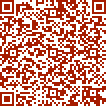 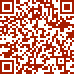 لمحة عن قانون تنظيم وحماية الخصوصية السعوديتدريب رقم: (1-2)صفحة: (92)غرس قيمتي: العمل الجماعي والترفع من خلال قراءة القصتين التاليتين: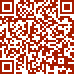 التاريخالأسبوع - الحصةالأسبوع - الحصةالوحدةالوحدةالدرسالدرسعنوان الدرس         /             / 1443هـالأسبوع السابع -الحصة الأولىالأسبوع السابع - الحصة الثانيةالأسبوع السابع - الحصة الثالثةالأسبوع السابع -الحصة الأولىالأسبوع السابع - الحصة الثانيةالأسبوع السابع - الحصة الثالثةالثانيةالثانيةالثالثالثالثبروتوكول الانترنت (IP) وأداة محاكاة الشبكةالوسائل التعليمية□ السبورة والقلم.□ الكتاب المدرسي.□ المعلم المدرسي.□ البروجكتر.□ العرض التقديمي.□ أوراق العمل.□ أخرى: .....................................................التمهيد للحصة الأوليبدأ المعلم حصته بكسر الجليد لدى الطلاب وتجديد نشاطهم من خلال قراءة القصة الخاصة بالحصة الأولى المرفقة بالأسفل "اقرأ رمز QR"، ثم يوجه بعض الأسئلة الشفوية للطلاب فيما يتعلق بالدرس السابق لقياس مدى مراجعتهم للدرس وحفظهم له، ثم يباشر الشرح.يبدأ المعلم حصته بكسر الجليد لدى الطلاب وتجديد نشاطهم من خلال قراءة القصة الخاصة بالحصة الأولى المرفقة بالأسفل "اقرأ رمز QR"، ثم يوجه بعض الأسئلة الشفوية للطلاب فيما يتعلق بالدرس السابق لقياس مدى مراجعتهم للدرس وحفظهم له، ثم يباشر الشرح.يبدأ المعلم حصته بكسر الجليد لدى الطلاب وتجديد نشاطهم من خلال قراءة القصة الخاصة بالحصة الأولى المرفقة بالأسفل "اقرأ رمز QR"، ثم يوجه بعض الأسئلة الشفوية للطلاب فيما يتعلق بالدرس السابق لقياس مدى مراجعتهم للدرس وحفظهم له، ثم يباشر الشرح.يبدأ المعلم حصته بكسر الجليد لدى الطلاب وتجديد نشاطهم من خلال قراءة القصة الخاصة بالحصة الأولى المرفقة بالأسفل "اقرأ رمز QR"، ثم يوجه بعض الأسئلة الشفوية للطلاب فيما يتعلق بالدرس السابق لقياس مدى مراجعتهم للدرس وحفظهم له، ثم يباشر الشرح.يبدأ المعلم حصته بكسر الجليد لدى الطلاب وتجديد نشاطهم من خلال قراءة القصة الخاصة بالحصة الأولى المرفقة بالأسفل "اقرأ رمز QR"، ثم يوجه بعض الأسئلة الشفوية للطلاب فيما يتعلق بالدرس السابق لقياس مدى مراجعتهم للدرس وحفظهم له، ثم يباشر الشرح.يبدأ المعلم حصته بكسر الجليد لدى الطلاب وتجديد نشاطهم من خلال قراءة القصة الخاصة بالحصة الأولى المرفقة بالأسفل "اقرأ رمز QR"، ثم يوجه بعض الأسئلة الشفوية للطلاب فيما يتعلق بالدرس السابق لقياس مدى مراجعتهم للدرس وحفظهم له، ثم يباشر الشرح.يبدأ المعلم حصته بكسر الجليد لدى الطلاب وتجديد نشاطهم من خلال قراءة القصة الخاصة بالحصة الأولى المرفقة بالأسفل "اقرأ رمز QR"، ثم يوجه بعض الأسئلة الشفوية للطلاب فيما يتعلق بالدرس السابق لقياس مدى مراجعتهم للدرس وحفظهم له، ثم يباشر الشرح.التمهيد للحصة الثانييبدأ المعلم حصته بتحفيز الطلاب وزيادة تركيزهم من خلال قراءة القصة الخاصة بالحصة الثانية المرفقة بالأسفل "اقرأ رمز QR"، ثم يتطرق المعلم لمراجعة الطلاب حول مضمون الحصة السابقة، ومناقشتهم بشأن الواجب المنزلي "التدريب الثاني"، ثم يبدأ مع الطلاب استكمال الدرس وحل باقي التدريبات بمشاركة الطلاب.يبدأ المعلم حصته بتحفيز الطلاب وزيادة تركيزهم من خلال قراءة القصة الخاصة بالحصة الثانية المرفقة بالأسفل "اقرأ رمز QR"، ثم يتطرق المعلم لمراجعة الطلاب حول مضمون الحصة السابقة، ومناقشتهم بشأن الواجب المنزلي "التدريب الثاني"، ثم يبدأ مع الطلاب استكمال الدرس وحل باقي التدريبات بمشاركة الطلاب.يبدأ المعلم حصته بتحفيز الطلاب وزيادة تركيزهم من خلال قراءة القصة الخاصة بالحصة الثانية المرفقة بالأسفل "اقرأ رمز QR"، ثم يتطرق المعلم لمراجعة الطلاب حول مضمون الحصة السابقة، ومناقشتهم بشأن الواجب المنزلي "التدريب الثاني"، ثم يبدأ مع الطلاب استكمال الدرس وحل باقي التدريبات بمشاركة الطلاب.يبدأ المعلم حصته بتحفيز الطلاب وزيادة تركيزهم من خلال قراءة القصة الخاصة بالحصة الثانية المرفقة بالأسفل "اقرأ رمز QR"، ثم يتطرق المعلم لمراجعة الطلاب حول مضمون الحصة السابقة، ومناقشتهم بشأن الواجب المنزلي "التدريب الثاني"، ثم يبدأ مع الطلاب استكمال الدرس وحل باقي التدريبات بمشاركة الطلاب.يبدأ المعلم حصته بتحفيز الطلاب وزيادة تركيزهم من خلال قراءة القصة الخاصة بالحصة الثانية المرفقة بالأسفل "اقرأ رمز QR"، ثم يتطرق المعلم لمراجعة الطلاب حول مضمون الحصة السابقة، ومناقشتهم بشأن الواجب المنزلي "التدريب الثاني"، ثم يبدأ مع الطلاب استكمال الدرس وحل باقي التدريبات بمشاركة الطلاب.يبدأ المعلم حصته بتحفيز الطلاب وزيادة تركيزهم من خلال قراءة القصة الخاصة بالحصة الثانية المرفقة بالأسفل "اقرأ رمز QR"، ثم يتطرق المعلم لمراجعة الطلاب حول مضمون الحصة السابقة، ومناقشتهم بشأن الواجب المنزلي "التدريب الثاني"، ثم يبدأ مع الطلاب استكمال الدرس وحل باقي التدريبات بمشاركة الطلاب.يبدأ المعلم حصته بتحفيز الطلاب وزيادة تركيزهم من خلال قراءة القصة الخاصة بالحصة الثانية المرفقة بالأسفل "اقرأ رمز QR"، ثم يتطرق المعلم لمراجعة الطلاب حول مضمون الحصة السابقة، ومناقشتهم بشأن الواجب المنزلي "التدريب الثاني"، ثم يبدأ مع الطلاب استكمال الدرس وحل باقي التدريبات بمشاركة الطلاب.التمهيد للحصة الثالثةيبدأ المعلم حصته بتحفيز الطلاب وزيادة تركيزهم من خلال قراءة القصة الخاصة بالحصة الثالثة المرفقة بالأسفل "اقرأ رمز QR"، ثم يتطرق المعلم لمراجعة الطلاب حول مضمون الحصة السابقة، ومناقشتهم بشأن الواجب المنزلي "التدريب الخامس"، ثم يبدأ مع الطلاب استكمال الدرس وحل باقي التدريبات بمشاركة الطلاب.يبدأ المعلم حصته بتحفيز الطلاب وزيادة تركيزهم من خلال قراءة القصة الخاصة بالحصة الثالثة المرفقة بالأسفل "اقرأ رمز QR"، ثم يتطرق المعلم لمراجعة الطلاب حول مضمون الحصة السابقة، ومناقشتهم بشأن الواجب المنزلي "التدريب الخامس"، ثم يبدأ مع الطلاب استكمال الدرس وحل باقي التدريبات بمشاركة الطلاب.يبدأ المعلم حصته بتحفيز الطلاب وزيادة تركيزهم من خلال قراءة القصة الخاصة بالحصة الثالثة المرفقة بالأسفل "اقرأ رمز QR"، ثم يتطرق المعلم لمراجعة الطلاب حول مضمون الحصة السابقة، ومناقشتهم بشأن الواجب المنزلي "التدريب الخامس"، ثم يبدأ مع الطلاب استكمال الدرس وحل باقي التدريبات بمشاركة الطلاب.يبدأ المعلم حصته بتحفيز الطلاب وزيادة تركيزهم من خلال قراءة القصة الخاصة بالحصة الثالثة المرفقة بالأسفل "اقرأ رمز QR"، ثم يتطرق المعلم لمراجعة الطلاب حول مضمون الحصة السابقة، ومناقشتهم بشأن الواجب المنزلي "التدريب الخامس"، ثم يبدأ مع الطلاب استكمال الدرس وحل باقي التدريبات بمشاركة الطلاب.يبدأ المعلم حصته بتحفيز الطلاب وزيادة تركيزهم من خلال قراءة القصة الخاصة بالحصة الثالثة المرفقة بالأسفل "اقرأ رمز QR"، ثم يتطرق المعلم لمراجعة الطلاب حول مضمون الحصة السابقة، ومناقشتهم بشأن الواجب المنزلي "التدريب الخامس"، ثم يبدأ مع الطلاب استكمال الدرس وحل باقي التدريبات بمشاركة الطلاب.يبدأ المعلم حصته بتحفيز الطلاب وزيادة تركيزهم من خلال قراءة القصة الخاصة بالحصة الثالثة المرفقة بالأسفل "اقرأ رمز QR"، ثم يتطرق المعلم لمراجعة الطلاب حول مضمون الحصة السابقة، ومناقشتهم بشأن الواجب المنزلي "التدريب الخامس"، ثم يبدأ مع الطلاب استكمال الدرس وحل باقي التدريبات بمشاركة الطلاب.يبدأ المعلم حصته بتحفيز الطلاب وزيادة تركيزهم من خلال قراءة القصة الخاصة بالحصة الثالثة المرفقة بالأسفل "اقرأ رمز QR"، ثم يتطرق المعلم لمراجعة الطلاب حول مضمون الحصة السابقة، ومناقشتهم بشأن الواجب المنزلي "التدريب الخامس"، ثم يبدأ مع الطلاب استكمال الدرس وحل باقي التدريبات بمشاركة الطلاب.أهداف الدرسيتوقع من الطالب مع نهاية الدرس أن يكون لديه المعرفة التالية:استراتيجية التدريسنشاطات طلابية "التقويم المرحلي"نشاطات طلابية "التقويم المرحلي"أهداف الدرسيتوقع من الطالب مع نهاية الدرس أن يكون لديه المعرفة التالية:استراتيجية التدريسأنشطة صفيةأسئلة شفهية / ختم الدرس1. أن يُعرف الطالب بروتوكول الانترنت (IP).2.  أن يفهم الطالب ماهية التدوين العشري.3. أن يميز الطالب بين عنوان (IP) الثابت أو الديناميكي والفزيائي.4. أن يوضح الطالب دور برنامج سيسكو لمحاكاة الشبكة.5. أن يشرح الطالب تصنيفات أجهزة الشبكة.6. أن يفهم الطالب دور محاكاة الشبكة الواسعة.7. أن ينشئ الطالب شبكة محلية ويضيف أجهزة عليها ويغير أسمائهم.8.  أن يقوم الطالب بتكون أجهزة الشبكة.9. أن يتحقق الطالب من عنون (IP) والوصول إلى الشبكة.□ المناقشة والحوار.□ التطبيق العملي.□ التعلم التعاوني.□ حل المشكلات.□ التعلم الذاتي.□ أخرى: ......................التدريبات:(1-3-4-6).صفحة:(112-113-114).1. عرِّف بروتوكول الانترنت (IP).2. أذكر ماهية التدوين العشري.3. قارن بين عنوان (IP) الثابت أو الديناميكي والفزيائي.4. وضح دور برنامج سيسكو لمحاكاة الشبكة.5. اشرح تصنيفات أجهزة الشبكة.6. ما هو دور محاكاة الشبكة الواسعة؟7. قم بإنشاء شبكة محلية ثم أضف أجهزة عليها مع بتغيير أسماء تلك الأجهزة.8.  كوِّن أجهزة الشبكة مع مراعاة ربطهم ببعض.9. قم بالتحقق من عنون (IP) والوصول إلى الشبكة.تنمية المهاراتتنمية المهاراتالتقويم النهائيالتقويم النهائيالتقويم النهائيالتقويم النهائيالتقويم النهائيالنشاط الإثرائيالنشاط الإثرائيالواجب المنزليالواجب المنزليالواجب المنزليما استجد خلال الدرستنمية المهاراتتنمية المهاراتالنموذج الإلكترونيالنموذج الإلكترونيالنموذج الورقيالنموذج الورقيالنموذج الورقيالنشاط الإثرائيالنشاط الإثرائيالواجب المنزليالواجب المنزليالواجب المنزليما استجد خلال الدرسمهارة العمل الجماعي: من خلال التعاون وإنشاء شبكة خاصة بطلاب الفصل.مهارة العمل الجماعي: من خلال التعاون وإنشاء شبكة خاصة بطلاب الفصل.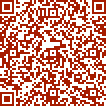 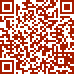 ماذا يلزمك لتصبح مهندس شبكات؟ماذا يلزمك لتصبح مهندس شبكات؟مع نهاية الحصة الأولى: تدريب رقم: (2) صفحة: (112).مع نهاية الحصة الثانية:تدريب رقم (5) صفحة (113).مع نهاية الحصة الأولى: تدريب رقم: (2) صفحة: (112).مع نهاية الحصة الثانية:تدريب رقم (5) صفحة (113).مع نهاية الحصة الأولى: تدريب رقم: (2) صفحة: (112).مع نهاية الحصة الثانية:تدريب رقم (5) صفحة (113).غرس قيم: الدقة في اختيار الكلمات وأهيم البيئة المناسبة والجزاء من جنس العمل من خلال قراءة القصص التالية: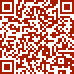 التاريخالأسبوع - الحصةالأسبوع - الحصةالأسبوع - الحصةالأسبوع - الحصةالوحدةالوحدةالوحدةالدرسالدرسالدرسعنوان الدرسعنوان الدرس         /             / 1443هـالأسبوع الثامن -الحصة الأولىالأسبوع الثامن - الحصة الثانيةالأسبوع الثامن -الحصة الأولىالأسبوع الثامن - الحصة الثانيةالأسبوع الثامن -الحصة الأولىالأسبوع الثامن - الحصة الثانيةالأسبوع الثامن -الحصة الأولىالأسبوع الثامن - الحصة الثانيةالثانيةالثانيةالثانيةالرابعالرابعالرابعإنشاء اتصال إنترنت عبر الكابلإنشاء اتصال إنترنت عبر الكابلالوسائل التعليمية□ السبورة والقلم.□ السبورة والقلم.□ الكتاب المدرسي.□ الكتاب المدرسي.□ المعلم المدرسي.□ البروجكتر.□ البروجكتر.□ العرض التقديمي.□ العرض التقديمي.□ أوراق العمل.□ أخرى: .....................................................□ أخرى: .....................................................التمهيد للحصة الأوليبدأ المعلم حصته بكسر الجليد لدى الطلاب وتجديد نشاطهم من خلال قراءة القصة الخاصة بالحصة الأولى المرفقة بالأسفل "اقرأ رمز QR"، ثم يوجه بعض الأسئلة الشفوية للطلاب فيما يتعلق بالدرس السابق لقياس مدى مراجعتهم للدرس وحفظهم له، ثم يباشر الشرح.يبدأ المعلم حصته بكسر الجليد لدى الطلاب وتجديد نشاطهم من خلال قراءة القصة الخاصة بالحصة الأولى المرفقة بالأسفل "اقرأ رمز QR"، ثم يوجه بعض الأسئلة الشفوية للطلاب فيما يتعلق بالدرس السابق لقياس مدى مراجعتهم للدرس وحفظهم له، ثم يباشر الشرح.يبدأ المعلم حصته بكسر الجليد لدى الطلاب وتجديد نشاطهم من خلال قراءة القصة الخاصة بالحصة الأولى المرفقة بالأسفل "اقرأ رمز QR"، ثم يوجه بعض الأسئلة الشفوية للطلاب فيما يتعلق بالدرس السابق لقياس مدى مراجعتهم للدرس وحفظهم له، ثم يباشر الشرح.يبدأ المعلم حصته بكسر الجليد لدى الطلاب وتجديد نشاطهم من خلال قراءة القصة الخاصة بالحصة الأولى المرفقة بالأسفل "اقرأ رمز QR"، ثم يوجه بعض الأسئلة الشفوية للطلاب فيما يتعلق بالدرس السابق لقياس مدى مراجعتهم للدرس وحفظهم له، ثم يباشر الشرح.يبدأ المعلم حصته بكسر الجليد لدى الطلاب وتجديد نشاطهم من خلال قراءة القصة الخاصة بالحصة الأولى المرفقة بالأسفل "اقرأ رمز QR"، ثم يوجه بعض الأسئلة الشفوية للطلاب فيما يتعلق بالدرس السابق لقياس مدى مراجعتهم للدرس وحفظهم له، ثم يباشر الشرح.يبدأ المعلم حصته بكسر الجليد لدى الطلاب وتجديد نشاطهم من خلال قراءة القصة الخاصة بالحصة الأولى المرفقة بالأسفل "اقرأ رمز QR"، ثم يوجه بعض الأسئلة الشفوية للطلاب فيما يتعلق بالدرس السابق لقياس مدى مراجعتهم للدرس وحفظهم له، ثم يباشر الشرح.يبدأ المعلم حصته بكسر الجليد لدى الطلاب وتجديد نشاطهم من خلال قراءة القصة الخاصة بالحصة الأولى المرفقة بالأسفل "اقرأ رمز QR"، ثم يوجه بعض الأسئلة الشفوية للطلاب فيما يتعلق بالدرس السابق لقياس مدى مراجعتهم للدرس وحفظهم له، ثم يباشر الشرح.يبدأ المعلم حصته بكسر الجليد لدى الطلاب وتجديد نشاطهم من خلال قراءة القصة الخاصة بالحصة الأولى المرفقة بالأسفل "اقرأ رمز QR"، ثم يوجه بعض الأسئلة الشفوية للطلاب فيما يتعلق بالدرس السابق لقياس مدى مراجعتهم للدرس وحفظهم له، ثم يباشر الشرح.يبدأ المعلم حصته بكسر الجليد لدى الطلاب وتجديد نشاطهم من خلال قراءة القصة الخاصة بالحصة الأولى المرفقة بالأسفل "اقرأ رمز QR"، ثم يوجه بعض الأسئلة الشفوية للطلاب فيما يتعلق بالدرس السابق لقياس مدى مراجعتهم للدرس وحفظهم له، ثم يباشر الشرح.يبدأ المعلم حصته بكسر الجليد لدى الطلاب وتجديد نشاطهم من خلال قراءة القصة الخاصة بالحصة الأولى المرفقة بالأسفل "اقرأ رمز QR"، ثم يوجه بعض الأسئلة الشفوية للطلاب فيما يتعلق بالدرس السابق لقياس مدى مراجعتهم للدرس وحفظهم له، ثم يباشر الشرح.يبدأ المعلم حصته بكسر الجليد لدى الطلاب وتجديد نشاطهم من خلال قراءة القصة الخاصة بالحصة الأولى المرفقة بالأسفل "اقرأ رمز QR"، ثم يوجه بعض الأسئلة الشفوية للطلاب فيما يتعلق بالدرس السابق لقياس مدى مراجعتهم للدرس وحفظهم له، ثم يباشر الشرح.يبدأ المعلم حصته بكسر الجليد لدى الطلاب وتجديد نشاطهم من خلال قراءة القصة الخاصة بالحصة الأولى المرفقة بالأسفل "اقرأ رمز QR"، ثم يوجه بعض الأسئلة الشفوية للطلاب فيما يتعلق بالدرس السابق لقياس مدى مراجعتهم للدرس وحفظهم له، ثم يباشر الشرح.التمهيد للحصة الثانييبدأ المعلم حصته بتحفيز الطلاب وزيادة تركيزهم من خلال قراءة القصة الخاصة بالحصة الثانية المرفقة بالأسفل "اقرأ رمز QR"، ثم يتطرق المعلم لمراجعة الطلاب حول مضمون الحصة السابقة، ومناقشتهم بشأن الواجب المنزلي "التدريب الأول والثاني"، ثم يبدأ مع الطلاب استكمال الدرس وحل باقي التدريبات بمشاركة الطلاب.يبدأ المعلم حصته بتحفيز الطلاب وزيادة تركيزهم من خلال قراءة القصة الخاصة بالحصة الثانية المرفقة بالأسفل "اقرأ رمز QR"، ثم يتطرق المعلم لمراجعة الطلاب حول مضمون الحصة السابقة، ومناقشتهم بشأن الواجب المنزلي "التدريب الأول والثاني"، ثم يبدأ مع الطلاب استكمال الدرس وحل باقي التدريبات بمشاركة الطلاب.يبدأ المعلم حصته بتحفيز الطلاب وزيادة تركيزهم من خلال قراءة القصة الخاصة بالحصة الثانية المرفقة بالأسفل "اقرأ رمز QR"، ثم يتطرق المعلم لمراجعة الطلاب حول مضمون الحصة السابقة، ومناقشتهم بشأن الواجب المنزلي "التدريب الأول والثاني"، ثم يبدأ مع الطلاب استكمال الدرس وحل باقي التدريبات بمشاركة الطلاب.يبدأ المعلم حصته بتحفيز الطلاب وزيادة تركيزهم من خلال قراءة القصة الخاصة بالحصة الثانية المرفقة بالأسفل "اقرأ رمز QR"، ثم يتطرق المعلم لمراجعة الطلاب حول مضمون الحصة السابقة، ومناقشتهم بشأن الواجب المنزلي "التدريب الأول والثاني"، ثم يبدأ مع الطلاب استكمال الدرس وحل باقي التدريبات بمشاركة الطلاب.يبدأ المعلم حصته بتحفيز الطلاب وزيادة تركيزهم من خلال قراءة القصة الخاصة بالحصة الثانية المرفقة بالأسفل "اقرأ رمز QR"، ثم يتطرق المعلم لمراجعة الطلاب حول مضمون الحصة السابقة، ومناقشتهم بشأن الواجب المنزلي "التدريب الأول والثاني"، ثم يبدأ مع الطلاب استكمال الدرس وحل باقي التدريبات بمشاركة الطلاب.يبدأ المعلم حصته بتحفيز الطلاب وزيادة تركيزهم من خلال قراءة القصة الخاصة بالحصة الثانية المرفقة بالأسفل "اقرأ رمز QR"، ثم يتطرق المعلم لمراجعة الطلاب حول مضمون الحصة السابقة، ومناقشتهم بشأن الواجب المنزلي "التدريب الأول والثاني"، ثم يبدأ مع الطلاب استكمال الدرس وحل باقي التدريبات بمشاركة الطلاب.يبدأ المعلم حصته بتحفيز الطلاب وزيادة تركيزهم من خلال قراءة القصة الخاصة بالحصة الثانية المرفقة بالأسفل "اقرأ رمز QR"، ثم يتطرق المعلم لمراجعة الطلاب حول مضمون الحصة السابقة، ومناقشتهم بشأن الواجب المنزلي "التدريب الأول والثاني"، ثم يبدأ مع الطلاب استكمال الدرس وحل باقي التدريبات بمشاركة الطلاب.يبدأ المعلم حصته بتحفيز الطلاب وزيادة تركيزهم من خلال قراءة القصة الخاصة بالحصة الثانية المرفقة بالأسفل "اقرأ رمز QR"، ثم يتطرق المعلم لمراجعة الطلاب حول مضمون الحصة السابقة، ومناقشتهم بشأن الواجب المنزلي "التدريب الأول والثاني"، ثم يبدأ مع الطلاب استكمال الدرس وحل باقي التدريبات بمشاركة الطلاب.يبدأ المعلم حصته بتحفيز الطلاب وزيادة تركيزهم من خلال قراءة القصة الخاصة بالحصة الثانية المرفقة بالأسفل "اقرأ رمز QR"، ثم يتطرق المعلم لمراجعة الطلاب حول مضمون الحصة السابقة، ومناقشتهم بشأن الواجب المنزلي "التدريب الأول والثاني"، ثم يبدأ مع الطلاب استكمال الدرس وحل باقي التدريبات بمشاركة الطلاب.يبدأ المعلم حصته بتحفيز الطلاب وزيادة تركيزهم من خلال قراءة القصة الخاصة بالحصة الثانية المرفقة بالأسفل "اقرأ رمز QR"، ثم يتطرق المعلم لمراجعة الطلاب حول مضمون الحصة السابقة، ومناقشتهم بشأن الواجب المنزلي "التدريب الأول والثاني"، ثم يبدأ مع الطلاب استكمال الدرس وحل باقي التدريبات بمشاركة الطلاب.يبدأ المعلم حصته بتحفيز الطلاب وزيادة تركيزهم من خلال قراءة القصة الخاصة بالحصة الثانية المرفقة بالأسفل "اقرأ رمز QR"، ثم يتطرق المعلم لمراجعة الطلاب حول مضمون الحصة السابقة، ومناقشتهم بشأن الواجب المنزلي "التدريب الأول والثاني"، ثم يبدأ مع الطلاب استكمال الدرس وحل باقي التدريبات بمشاركة الطلاب.يبدأ المعلم حصته بتحفيز الطلاب وزيادة تركيزهم من خلال قراءة القصة الخاصة بالحصة الثانية المرفقة بالأسفل "اقرأ رمز QR"، ثم يتطرق المعلم لمراجعة الطلاب حول مضمون الحصة السابقة، ومناقشتهم بشأن الواجب المنزلي "التدريب الأول والثاني"، ثم يبدأ مع الطلاب استكمال الدرس وحل باقي التدريبات بمشاركة الطلاب.أهداف الدرسيتوقع من الطالب مع نهاية الدرس أن يكون لديه المعرفة التالية:استراتيجية التدريسنشاطات طلابية "التقويم المرحلي"نشاطات طلابية "التقويم المرحلي"أهداف الدرسيتوقع من الطالب مع نهاية الدرس أن يكون لديه المعرفة التالية:استراتيجية التدريسأنشطة صفيةأسئلة شفهية / ختم الدرس1. أن يتقن الطالب خطوات توصيل الشبكة المحلية بشبكة الإنترنت.2. أن يشرح الطالب الأجهزة المستخدمة في إنشاء هيكلية الشبكة.3. أن يتمكن الطالب من إضافة أجهزة الشبكة.4. أن يتعلم الطالب توصيل الكوابل بين الأجهزة.5. أن يقوم الطالب بضبط إعدادات الشبكة.6. أن يقوم الطالب بإعداد شبكة إنترنت حسابية ومزود الشبكة.7. أن يتمكن الطالب على إعداد خادم ويب وشبكة محلية.8. أن يجرى الطالب اختبار اتصال.□ المناقشة والحوار.□ التطبيق العملي.□ التعلم التعاوني.□ حل المشكلات.□ التعلم الذاتي.□ أخرى: ......................التدريبات:(3-4).صفحة:(128-129).1. عدد خطوات توصيل الشبكة المحلية بشبكة الإنترنت.2. اشرح الأجهزة المستخدمة في إنشاء هيكلية الشبكة.3. ما هي أنواع أجهزة الشبكة؟4. تحدث عن معايير توصيل الكوابل بين الأجهزة.5. كيف تقوم بضبط إعدادات الشبكة؟6. اشرح طرق بإعداد شبكة إنترنت حسابية ومزود الشبكة.7. بيِّن خطوات إعداد خادم ويب وشبكة محلية.8. كيف يمكنك التحقق من اتصال الأجهزة بالإنترنت؟تنمية المهاراتالتقويم النهائيالتقويم النهائيالتقويم النهائيالنشاط الإثرائيالواجب المنزليما استجد خلال الدرستنمية المهاراتالنموذج الإلكترونيالنموذج الإلكترونيالنموذج الورقيالنشاط الإثرائيالواجب المنزليما استجد خلال الدرسمهارة حل المشكلات: من خلال التغلب على الصعوبات والمشاكل التي ستواجهه أثناء اعداد الشبكات. 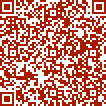 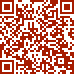 نشأة وتطور شبكات الإنترنتتدريب رقم: (1-2)صفحة: (126-127)غرس قيمتي: الأمانة والصدق، من خلال قراءة القصتين التاليتين: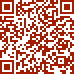 ملاحظة حول مشروع الوحدةملاحظة حول مشروع الوحدةيتم اتباع التوجيهات المتعلقة بالمشروع والمدونة في المقرر صفحة (130-131).يتم اتباع التوجيهات المتعلقة بالمشروع والمدونة في المقرر صفحة (130-131).يتم اتباع التوجيهات المتعلقة بالمشروع والمدونة في المقرر صفحة (130-131).يتم اتباع التوجيهات المتعلقة بالمشروع والمدونة في المقرر صفحة (130-131).يتم اتباع التوجيهات المتعلقة بالمشروع والمدونة في المقرر صفحة (130-131).التاريخالأسبوع - الحصةالوحدةالدرسعنوان الدرس         /             / 1443هـالأسبوع الثامن - الحصة الثالثةالثانيةمناقشة المشروعمناقشة المشروعمناقشة المشروع1. يقوم الطلاب بتقديم مشاريعهم المعدة.2. يطلع المعلم على المشاريع المقدمة ويقيمها ويناقش الطلاب بشأنها.3. يحرص المعلم على التأكد من مشاركة جميع أفراد المجموعة في إنجاز المشروع.تقييم مستوى الطلاببعد الانتهاء من مناقشة، يقوم الطلاب بتقييم أنفسهم بناءً على جدول التقييم الموضح في صفحة (132)، وإشعار المعلم بنتائج التقييم.التاريخالأسبوع - الحصةالأسبوع - الحصةالوحدةالوحدةالدرسالدرسعنوان الدرس         /             / 1443هـالأسبوع التاسع - الحصة الأولىالأسبوع التاسع - الحصة الثانيةالأسبوع التاسع - الحصة الأولىالأسبوع التاسع - الحصة الثانيةالثالثةالثالثةالأولالأولمقدمة إلى المايكروبتالوسائل التعليمية□ السبورة والقلم.□ الكتاب المدرسي.□ المعلم المدرسي.□ البروجكتر.□ العرض التقديمي.□ أوراق العمل.□ أخرى: .....................................................التمهيد للحصة الأوليبدأ المعلم حصته بكسر الجليد لدى الطلاب وتجديد نشاطهم من خلال قراءة القصة الخاصة بالحصة الأولى المرفقة بالأسفل "اقرأ رمز QR"، ثم ينتقل للحديث عن أهم محاور الوحدة بشكل عام، ثم يتطرق إلى موضوع الدرس ويباشر الشرح.يبدأ المعلم حصته بكسر الجليد لدى الطلاب وتجديد نشاطهم من خلال قراءة القصة الخاصة بالحصة الأولى المرفقة بالأسفل "اقرأ رمز QR"، ثم ينتقل للحديث عن أهم محاور الوحدة بشكل عام، ثم يتطرق إلى موضوع الدرس ويباشر الشرح.يبدأ المعلم حصته بكسر الجليد لدى الطلاب وتجديد نشاطهم من خلال قراءة القصة الخاصة بالحصة الأولى المرفقة بالأسفل "اقرأ رمز QR"، ثم ينتقل للحديث عن أهم محاور الوحدة بشكل عام، ثم يتطرق إلى موضوع الدرس ويباشر الشرح.يبدأ المعلم حصته بكسر الجليد لدى الطلاب وتجديد نشاطهم من خلال قراءة القصة الخاصة بالحصة الأولى المرفقة بالأسفل "اقرأ رمز QR"، ثم ينتقل للحديث عن أهم محاور الوحدة بشكل عام، ثم يتطرق إلى موضوع الدرس ويباشر الشرح.يبدأ المعلم حصته بكسر الجليد لدى الطلاب وتجديد نشاطهم من خلال قراءة القصة الخاصة بالحصة الأولى المرفقة بالأسفل "اقرأ رمز QR"، ثم ينتقل للحديث عن أهم محاور الوحدة بشكل عام، ثم يتطرق إلى موضوع الدرس ويباشر الشرح.يبدأ المعلم حصته بكسر الجليد لدى الطلاب وتجديد نشاطهم من خلال قراءة القصة الخاصة بالحصة الأولى المرفقة بالأسفل "اقرأ رمز QR"، ثم ينتقل للحديث عن أهم محاور الوحدة بشكل عام، ثم يتطرق إلى موضوع الدرس ويباشر الشرح.يبدأ المعلم حصته بكسر الجليد لدى الطلاب وتجديد نشاطهم من خلال قراءة القصة الخاصة بالحصة الأولى المرفقة بالأسفل "اقرأ رمز QR"، ثم ينتقل للحديث عن أهم محاور الوحدة بشكل عام، ثم يتطرق إلى موضوع الدرس ويباشر الشرح.التمهيد للحصة الثانييبدأ المعلم حصته بتحفيز الطلاب وزيادة تركيزهم من خلال قراءة القصة الخاصة بالحصة الثانية المرفقة بالأسفل "اقرأ رمز QR"، ثم يتطرق المعلم لمراجعة الطلاب حول مضمون الحصة السابقة، ومناقشتهم بشأن الواجب المنزلي "التدريب الأول والثامن"، ثم يبدأ مع الطلاب استكمال الدرس وحل باقي التدريبات بمشاركة الطلاب.يبدأ المعلم حصته بتحفيز الطلاب وزيادة تركيزهم من خلال قراءة القصة الخاصة بالحصة الثانية المرفقة بالأسفل "اقرأ رمز QR"، ثم يتطرق المعلم لمراجعة الطلاب حول مضمون الحصة السابقة، ومناقشتهم بشأن الواجب المنزلي "التدريب الأول والثامن"، ثم يبدأ مع الطلاب استكمال الدرس وحل باقي التدريبات بمشاركة الطلاب.يبدأ المعلم حصته بتحفيز الطلاب وزيادة تركيزهم من خلال قراءة القصة الخاصة بالحصة الثانية المرفقة بالأسفل "اقرأ رمز QR"، ثم يتطرق المعلم لمراجعة الطلاب حول مضمون الحصة السابقة، ومناقشتهم بشأن الواجب المنزلي "التدريب الأول والثامن"، ثم يبدأ مع الطلاب استكمال الدرس وحل باقي التدريبات بمشاركة الطلاب.يبدأ المعلم حصته بتحفيز الطلاب وزيادة تركيزهم من خلال قراءة القصة الخاصة بالحصة الثانية المرفقة بالأسفل "اقرأ رمز QR"، ثم يتطرق المعلم لمراجعة الطلاب حول مضمون الحصة السابقة، ومناقشتهم بشأن الواجب المنزلي "التدريب الأول والثامن"، ثم يبدأ مع الطلاب استكمال الدرس وحل باقي التدريبات بمشاركة الطلاب.يبدأ المعلم حصته بتحفيز الطلاب وزيادة تركيزهم من خلال قراءة القصة الخاصة بالحصة الثانية المرفقة بالأسفل "اقرأ رمز QR"، ثم يتطرق المعلم لمراجعة الطلاب حول مضمون الحصة السابقة، ومناقشتهم بشأن الواجب المنزلي "التدريب الأول والثامن"، ثم يبدأ مع الطلاب استكمال الدرس وحل باقي التدريبات بمشاركة الطلاب.يبدأ المعلم حصته بتحفيز الطلاب وزيادة تركيزهم من خلال قراءة القصة الخاصة بالحصة الثانية المرفقة بالأسفل "اقرأ رمز QR"، ثم يتطرق المعلم لمراجعة الطلاب حول مضمون الحصة السابقة، ومناقشتهم بشأن الواجب المنزلي "التدريب الأول والثامن"، ثم يبدأ مع الطلاب استكمال الدرس وحل باقي التدريبات بمشاركة الطلاب.يبدأ المعلم حصته بتحفيز الطلاب وزيادة تركيزهم من خلال قراءة القصة الخاصة بالحصة الثانية المرفقة بالأسفل "اقرأ رمز QR"، ثم يتطرق المعلم لمراجعة الطلاب حول مضمون الحصة السابقة، ومناقشتهم بشأن الواجب المنزلي "التدريب الأول والثامن"، ثم يبدأ مع الطلاب استكمال الدرس وحل باقي التدريبات بمشاركة الطلاب.أهداف الدرسيتوقع من الطالب مع نهاية الدرس أن يكون لديه المعرفة التالية:استراتيجية التدريسنشاطات طلابية "التقويم المرحلي"نشاطات طلابية "التقويم المرحلي"أهداف الدرسيتوقع من الطالب مع نهاية الدرس أن يكون لديه المعرفة التالية:استراتيجية التدريسأنشطة صفيةأسئلة شفهية / ختم الدرس1. أن يعرف الطالب مفهوم ومكونات المايكروبت واللغات الخاصة بها.2. أن يُعرف الطالب لغة بايثون والانتقال من اللبنات البرمجية إليها.3. أن يتعرف الطالب على بعض الدوال الخاصة بالبرمجة.4. أن يتمكن الطالب من التالي: "الانتقال إلى اللبنات البرمجية - حفظ البرنامج - تنزيل البرنامج على المايكروبت - حذف اللبنات".5. أن يفهم الطالب صندوق أدوات الأوامر - البرمجة في لغة بايثون - أزرار مايكروبت - دالة الاهتزاز"، وأن يميز المتغيرات، وأن يعلن عنها.6. أن يتقن الطالب المتغيرات النصية والمحلية والعامة، وتغيير الأمر.□ المناقشة والحوار.□ التطبيق العملي.□ التعلم التعاوني.□ حل المشكلات.□ التعلم الذاتي.□ أخرى: ......................التدريبات:(2-3-4-5-6-7-9).صفحة:(155-156-157-158).1. أذكر مفهوم ومكونات المايكروبت واللغات الخاصة بها.2. ماذا يقصد بلغة بايثون، والانتقال من اللبنات البرمجية إلى لغة بايثون؟3. عدد بعض الدوال الخاصة بلغة بايثون.4. اشرح طرق الإجراءات التالية: "الانتقال إلى اللبنات البرمجية - حفظ البرنامج - تنزيل البرنامج على المايكروبت - حذف اللبنات".5. ماذا تعرف عن: "صندوق أدوات الأوامر - البرمجة في لغة بايثون - أزرار مايكروبت - دالة الاهتزاز"؟ ثم قارن بين المتغيرات، وأذكر طرق الاعلان عن تلك المتغيرات.6. ميز بين المتغيرات النصية والمحلية والعامة، ثم اعطِ مثالا عن تغيير الأوامر.تنمية المهاراتالتقويم النهائيالتقويم النهائيالنشاط الإثرائيالواجب المنزليما استجد خلال الدرستنمية المهاراتالنموذج الإلكترونيالنموذج الورقيالنشاط الإثرائيالواجب المنزليما استجد خلال الدرسمهارة المقارنة: ما وجه الاختلاف بين المتغيرات والثوابت في لغة بايثون؟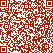 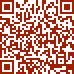 نظرة عامة للغة بايثونتدريب رقم: (1-8) صفحة: (155-158).غرس قيمتي: شكر النعم والتأني، من خلال قراءة القصتين التاليتين: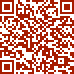 التاريخالأسبوع - الحصةالأسبوع - الحصةالوحدةالوحدةالدرسالدرسعنوان الدرس         /             / 1443هـالأسبوع العاشر - الحصة الأولىالأسبوع العاشر - الحصة الثانيةالأسبوع العاشر - الحصة الثالثةالأسبوع العاشر - الحصة الأولىالأسبوع العاشر - الحصة الثانيةالأسبوع العاشر - الحصة الثالثةالثالثةالثالثةالثانيالثانيالمتغيرات والتكراراتالوسائل التعليمية□ السبورة والقلم.□ الكتاب المدرسي.□ المعلم المدرسي.□ البروجكتر.□ العرض التقديمي.□ أوراق العمل.□ أخرى: .....................................................التمهيد للحصة الأوليبدأ المعلم حصته بكسر الجليد لدى الطلاب وتجديد نشاطهم من خلال قراءة القصة الخاصة بالحصة الأولى المرفقة بالأسفل "اقرأ رمز QR"، ثم يوجه بعض الأسئلة الشفوية للطلاب فيما يتعلق بالدرس السابق لقياس مدى مراجعتهم للدرس وحفظهم له، ثم يباشر الشرح.يبدأ المعلم حصته بكسر الجليد لدى الطلاب وتجديد نشاطهم من خلال قراءة القصة الخاصة بالحصة الأولى المرفقة بالأسفل "اقرأ رمز QR"، ثم يوجه بعض الأسئلة الشفوية للطلاب فيما يتعلق بالدرس السابق لقياس مدى مراجعتهم للدرس وحفظهم له، ثم يباشر الشرح.يبدأ المعلم حصته بكسر الجليد لدى الطلاب وتجديد نشاطهم من خلال قراءة القصة الخاصة بالحصة الأولى المرفقة بالأسفل "اقرأ رمز QR"، ثم يوجه بعض الأسئلة الشفوية للطلاب فيما يتعلق بالدرس السابق لقياس مدى مراجعتهم للدرس وحفظهم له، ثم يباشر الشرح.يبدأ المعلم حصته بكسر الجليد لدى الطلاب وتجديد نشاطهم من خلال قراءة القصة الخاصة بالحصة الأولى المرفقة بالأسفل "اقرأ رمز QR"، ثم يوجه بعض الأسئلة الشفوية للطلاب فيما يتعلق بالدرس السابق لقياس مدى مراجعتهم للدرس وحفظهم له، ثم يباشر الشرح.يبدأ المعلم حصته بكسر الجليد لدى الطلاب وتجديد نشاطهم من خلال قراءة القصة الخاصة بالحصة الأولى المرفقة بالأسفل "اقرأ رمز QR"، ثم يوجه بعض الأسئلة الشفوية للطلاب فيما يتعلق بالدرس السابق لقياس مدى مراجعتهم للدرس وحفظهم له، ثم يباشر الشرح.يبدأ المعلم حصته بكسر الجليد لدى الطلاب وتجديد نشاطهم من خلال قراءة القصة الخاصة بالحصة الأولى المرفقة بالأسفل "اقرأ رمز QR"، ثم يوجه بعض الأسئلة الشفوية للطلاب فيما يتعلق بالدرس السابق لقياس مدى مراجعتهم للدرس وحفظهم له، ثم يباشر الشرح.يبدأ المعلم حصته بكسر الجليد لدى الطلاب وتجديد نشاطهم من خلال قراءة القصة الخاصة بالحصة الأولى المرفقة بالأسفل "اقرأ رمز QR"، ثم يوجه بعض الأسئلة الشفوية للطلاب فيما يتعلق بالدرس السابق لقياس مدى مراجعتهم للدرس وحفظهم له، ثم يباشر الشرح.التمهيد للحصة الثانييبدأ المعلم حصته بتحفيز الطلاب وزيادة تركيزهم من خلال قراءة القصة الخاصة بالحصة الثانية المرفقة بالأسفل "اقرأ رمز QR"، ثم يتطرق المعلم لمراجعة الطلاب حول مضمون الحصة السابقة، ومناقشتهم بشأن الواجب المنزلي "التدريب الأول"، ثم يبدأ مع الطلاب استكمال الدرس وحل باقي التدريبات بمشاركة الطلاب.يبدأ المعلم حصته بتحفيز الطلاب وزيادة تركيزهم من خلال قراءة القصة الخاصة بالحصة الثانية المرفقة بالأسفل "اقرأ رمز QR"، ثم يتطرق المعلم لمراجعة الطلاب حول مضمون الحصة السابقة، ومناقشتهم بشأن الواجب المنزلي "التدريب الأول"، ثم يبدأ مع الطلاب استكمال الدرس وحل باقي التدريبات بمشاركة الطلاب.يبدأ المعلم حصته بتحفيز الطلاب وزيادة تركيزهم من خلال قراءة القصة الخاصة بالحصة الثانية المرفقة بالأسفل "اقرأ رمز QR"، ثم يتطرق المعلم لمراجعة الطلاب حول مضمون الحصة السابقة، ومناقشتهم بشأن الواجب المنزلي "التدريب الأول"، ثم يبدأ مع الطلاب استكمال الدرس وحل باقي التدريبات بمشاركة الطلاب.يبدأ المعلم حصته بتحفيز الطلاب وزيادة تركيزهم من خلال قراءة القصة الخاصة بالحصة الثانية المرفقة بالأسفل "اقرأ رمز QR"، ثم يتطرق المعلم لمراجعة الطلاب حول مضمون الحصة السابقة، ومناقشتهم بشأن الواجب المنزلي "التدريب الأول"، ثم يبدأ مع الطلاب استكمال الدرس وحل باقي التدريبات بمشاركة الطلاب.يبدأ المعلم حصته بتحفيز الطلاب وزيادة تركيزهم من خلال قراءة القصة الخاصة بالحصة الثانية المرفقة بالأسفل "اقرأ رمز QR"، ثم يتطرق المعلم لمراجعة الطلاب حول مضمون الحصة السابقة، ومناقشتهم بشأن الواجب المنزلي "التدريب الأول"، ثم يبدأ مع الطلاب استكمال الدرس وحل باقي التدريبات بمشاركة الطلاب.يبدأ المعلم حصته بتحفيز الطلاب وزيادة تركيزهم من خلال قراءة القصة الخاصة بالحصة الثانية المرفقة بالأسفل "اقرأ رمز QR"، ثم يتطرق المعلم لمراجعة الطلاب حول مضمون الحصة السابقة، ومناقشتهم بشأن الواجب المنزلي "التدريب الأول"، ثم يبدأ مع الطلاب استكمال الدرس وحل باقي التدريبات بمشاركة الطلاب.يبدأ المعلم حصته بتحفيز الطلاب وزيادة تركيزهم من خلال قراءة القصة الخاصة بالحصة الثانية المرفقة بالأسفل "اقرأ رمز QR"، ثم يتطرق المعلم لمراجعة الطلاب حول مضمون الحصة السابقة، ومناقشتهم بشأن الواجب المنزلي "التدريب الأول"، ثم يبدأ مع الطلاب استكمال الدرس وحل باقي التدريبات بمشاركة الطلاب.التمهيد للحصة الثالثةيبدأ المعلم حصته بتحفيز الطلاب وزيادة تركيزهم من خلال قراءة القصة الخاصة بالحصة الثالثة المرفقة بالأسفل "اقرأ رمز QR"، ثم يتطرق المعلم لمراجعة الطلاب حول مضمون الحصة السابقة، ومناقشتهم بشأن الواجب المنزلي "التدريب الثاني والخامس"، ثم يبدأ مع الطلاب استكمال الدرس وحل باقي التدريبات بمشاركة الطلاب.يبدأ المعلم حصته بتحفيز الطلاب وزيادة تركيزهم من خلال قراءة القصة الخاصة بالحصة الثالثة المرفقة بالأسفل "اقرأ رمز QR"، ثم يتطرق المعلم لمراجعة الطلاب حول مضمون الحصة السابقة، ومناقشتهم بشأن الواجب المنزلي "التدريب الثاني والخامس"، ثم يبدأ مع الطلاب استكمال الدرس وحل باقي التدريبات بمشاركة الطلاب.يبدأ المعلم حصته بتحفيز الطلاب وزيادة تركيزهم من خلال قراءة القصة الخاصة بالحصة الثالثة المرفقة بالأسفل "اقرأ رمز QR"، ثم يتطرق المعلم لمراجعة الطلاب حول مضمون الحصة السابقة، ومناقشتهم بشأن الواجب المنزلي "التدريب الثاني والخامس"، ثم يبدأ مع الطلاب استكمال الدرس وحل باقي التدريبات بمشاركة الطلاب.يبدأ المعلم حصته بتحفيز الطلاب وزيادة تركيزهم من خلال قراءة القصة الخاصة بالحصة الثالثة المرفقة بالأسفل "اقرأ رمز QR"، ثم يتطرق المعلم لمراجعة الطلاب حول مضمون الحصة السابقة، ومناقشتهم بشأن الواجب المنزلي "التدريب الثاني والخامس"، ثم يبدأ مع الطلاب استكمال الدرس وحل باقي التدريبات بمشاركة الطلاب.يبدأ المعلم حصته بتحفيز الطلاب وزيادة تركيزهم من خلال قراءة القصة الخاصة بالحصة الثالثة المرفقة بالأسفل "اقرأ رمز QR"، ثم يتطرق المعلم لمراجعة الطلاب حول مضمون الحصة السابقة، ومناقشتهم بشأن الواجب المنزلي "التدريب الثاني والخامس"، ثم يبدأ مع الطلاب استكمال الدرس وحل باقي التدريبات بمشاركة الطلاب.يبدأ المعلم حصته بتحفيز الطلاب وزيادة تركيزهم من خلال قراءة القصة الخاصة بالحصة الثالثة المرفقة بالأسفل "اقرأ رمز QR"، ثم يتطرق المعلم لمراجعة الطلاب حول مضمون الحصة السابقة، ومناقشتهم بشأن الواجب المنزلي "التدريب الثاني والخامس"، ثم يبدأ مع الطلاب استكمال الدرس وحل باقي التدريبات بمشاركة الطلاب.يبدأ المعلم حصته بتحفيز الطلاب وزيادة تركيزهم من خلال قراءة القصة الخاصة بالحصة الثالثة المرفقة بالأسفل "اقرأ رمز QR"، ثم يتطرق المعلم لمراجعة الطلاب حول مضمون الحصة السابقة، ومناقشتهم بشأن الواجب المنزلي "التدريب الثاني والخامس"، ثم يبدأ مع الطلاب استكمال الدرس وحل باقي التدريبات بمشاركة الطلاب.أهداف الدرسيتوقع من الطالب مع نهاية الدرس أن يكون لديه المعرفة التالية:استراتيجية التدريسنشاطات طلابية "التقويم المرحلي"نشاطات طلابية "التقويم المرحلي"أهداف الدرسيتوقع من الطالب مع نهاية الدرس أن يكون لديه المعرفة التالية:استراتيجية التدريسأنشطة صفيةأسئلة شفهية / ختم الدرس1. أن يفهم الطالب المتغيرات المتعلقة بـالحسابات والأرقام.2. أن يعرف الطالب الإحداثيات في لغة بايثون.3. أن يتعلم الطالب أومر اللعب.4. أن يتعرف الطالب على دوال تكرار الأوامر.5. أن ينشئ الطالب مثال عن سقوط المطر.6. أن يميز الطالب بين تكرار while والتكرار اللانهائي.□ المناقشة والحوار.□ التطبيق العملي.□ التعلم التعاوني.□ حل المشكلات.□ التعلم الذاتي.□ أخرى: ......................التدريبات:(3-4-6-7).صفحة:(171-172-173).1. ما هي المتغيرات المتعلقة بـالحسابات والأرقام؟2. أذكر ما تعرفه عن الإحداثيات في لغة بايثون.3. كيف يكنك إنشاء لعبة بلغة بايثون؟4. ما هي دوال تكرار الأوامر؟5. قم بإنشاء مثال عن سقوط المطر في لغة بايثون.6. قارن بين تكرار while والتكرار اللانهائي.تنمية المهاراتتنمية المهاراتالتقويم النهائيالتقويم النهائيالتقويم النهائيالتقويم النهائيالنشاط الإثرائيالنشاط الإثرائيالواجب المنزليالواجب المنزليما استجد خلال الدرستنمية المهاراتتنمية المهاراتالنموذج الإلكترونيالنموذج الإلكترونيالنموذج الورقيالنموذج الورقيالنشاط الإثرائيالنشاط الإثرائيالواجب المنزليالواجب المنزليما استجد خلال الدرسمهارة التفكير الإبداعي: ما هي مجالات لغة بايثون؟مهارة التفكير الإبداعي: ما هي مجالات لغة بايثون؟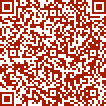 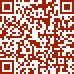 العمليات الحسابية في لغة بايثونالعمليات الحسابية في لغة بايثونمع نهاية الحصة الأولى: تدريب رقم: (1) صفحة: (170).مع نهاية الحصة الثانية:تدريب رقم (2-5) صفحة (170-172).مع نهاية الحصة الأولى: تدريب رقم: (1) صفحة: (170).مع نهاية الحصة الثانية:تدريب رقم (2-5) صفحة (170-172).غرس قيم: الأمانة والتفاؤل وحل المشكلات من خلال قراءة القصص التالية: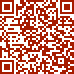 ملاحظة حول مشروع الوحدةملاحظة حول مشروع الوحدةملاحظة حول مشروع الوحدةيتم اتباع التوجيهات المتعلقة بالمشروع والمدونة في المقرر صفحة (188).يتم اتباع التوجيهات المتعلقة بالمشروع والمدونة في المقرر صفحة (188).يتم اتباع التوجيهات المتعلقة بالمشروع والمدونة في المقرر صفحة (188).يتم اتباع التوجيهات المتعلقة بالمشروع والمدونة في المقرر صفحة (188).يتم اتباع التوجيهات المتعلقة بالمشروع والمدونة في المقرر صفحة (188).يتم اتباع التوجيهات المتعلقة بالمشروع والمدونة في المقرر صفحة (188).يتم اتباع التوجيهات المتعلقة بالمشروع والمدونة في المقرر صفحة (188).يتم اتباع التوجيهات المتعلقة بالمشروع والمدونة في المقرر صفحة (188).التاريخالأسبوع - الحصةالأسبوع - الحصةالأسبوع - الحصةالأسبوع - الحصةالوحدةالوحدةالدرسالدرسعنوان الدرسعنوان الدرس         /             / 1443هـالأسبوع الحادي عشر - الحصة الأولىالأسبوع الحادي عشر - الحصة الأولىالأسبوع الحادي عشر - الحصة الأولىالأسبوع الحادي عشر - الحصة الأولىالثالثةالثالثةاختبار الفترة الثانية + مناقشة المشروعاختبار الفترة الثانية + مناقشة المشروعاختبار الفترة الثانية + مناقشة المشروعاختبار الفترة الثانية + مناقشة المشروعمناقشة المشروعاختبار المرحلة الثانيةيطلع المعلم على المشاريع المقدمة ويقيمها ويناقش الطلاب بشأنها.اختبار نظريتقييم مستوى الطلاببعد الانتهاء من مناقشة المشروع وتقديم الاختبار، يقوم الطلاب بتقييم أنفسهم بناءً على جدول التقييم الموضح في صفحة (189)، وإشعار المعلم بنتائج التقييم.التاريخالأسبوع - الحصةالأسبوع - الحصةالوحدةالوحدةالدرسالدرسعنوان الدرس         /             / 1443هـالأسبوع الحادي عشر - الحصة الثانيةالأسبوع الحادي عشر - الحصة الثالثةالأسبوع الثاني عشر - الحصة الأولىالأسبوع الحادي عشر - الحصة الثانيةالأسبوع الحادي عشر - الحصة الثالثةالأسبوع الثاني عشر - الحصة الأولىالثالثةالثالثةالثالثالثالثاتخاذ القراراتالوسائل التعليمية□ السبورة والقلم.□ الكتاب المدرسي.□ المعلم المدرسي.□ البروجكتر.□ العرض التقديمي.□ أوراق العمل.□ أخرى: .....................................................التمهيد للحصة الأوليبدأ المعلم حصته بكسر الجليد لدى الطلاب وتجديد نشاطهم من خلال قراءة القصة الخاصة بالحصة الأولى المرفقة بالأسفل "اقرأ رمز QR"، ثم يوجه بعض الأسئلة الشفوية للطلاب فيما يتعلق بالدرس السابق لقياس مدى مراجعتهم للدرس وحفظهم له، ثم يباشر الشرح.يبدأ المعلم حصته بكسر الجليد لدى الطلاب وتجديد نشاطهم من خلال قراءة القصة الخاصة بالحصة الأولى المرفقة بالأسفل "اقرأ رمز QR"، ثم يوجه بعض الأسئلة الشفوية للطلاب فيما يتعلق بالدرس السابق لقياس مدى مراجعتهم للدرس وحفظهم له، ثم يباشر الشرح.يبدأ المعلم حصته بكسر الجليد لدى الطلاب وتجديد نشاطهم من خلال قراءة القصة الخاصة بالحصة الأولى المرفقة بالأسفل "اقرأ رمز QR"، ثم يوجه بعض الأسئلة الشفوية للطلاب فيما يتعلق بالدرس السابق لقياس مدى مراجعتهم للدرس وحفظهم له، ثم يباشر الشرح.يبدأ المعلم حصته بكسر الجليد لدى الطلاب وتجديد نشاطهم من خلال قراءة القصة الخاصة بالحصة الأولى المرفقة بالأسفل "اقرأ رمز QR"، ثم يوجه بعض الأسئلة الشفوية للطلاب فيما يتعلق بالدرس السابق لقياس مدى مراجعتهم للدرس وحفظهم له، ثم يباشر الشرح.يبدأ المعلم حصته بكسر الجليد لدى الطلاب وتجديد نشاطهم من خلال قراءة القصة الخاصة بالحصة الأولى المرفقة بالأسفل "اقرأ رمز QR"، ثم يوجه بعض الأسئلة الشفوية للطلاب فيما يتعلق بالدرس السابق لقياس مدى مراجعتهم للدرس وحفظهم له، ثم يباشر الشرح.يبدأ المعلم حصته بكسر الجليد لدى الطلاب وتجديد نشاطهم من خلال قراءة القصة الخاصة بالحصة الأولى المرفقة بالأسفل "اقرأ رمز QR"، ثم يوجه بعض الأسئلة الشفوية للطلاب فيما يتعلق بالدرس السابق لقياس مدى مراجعتهم للدرس وحفظهم له، ثم يباشر الشرح.يبدأ المعلم حصته بكسر الجليد لدى الطلاب وتجديد نشاطهم من خلال قراءة القصة الخاصة بالحصة الأولى المرفقة بالأسفل "اقرأ رمز QR"، ثم يوجه بعض الأسئلة الشفوية للطلاب فيما يتعلق بالدرس السابق لقياس مدى مراجعتهم للدرس وحفظهم له، ثم يباشر الشرح.التمهيد للحصة الثانييبدأ المعلم حصته بتحفيز الطلاب وزيادة تركيزهم من خلال قراءة القصة الخاصة بالحصة الثانية المرفقة بالأسفل "اقرأ رمز QR"، ثم يتطرق المعلم لمراجعة الطلاب حول مضمون الحصة السابقة، ومناقشتهم بشأن الواجب المنزلي "التدريب الأول"، ثم يبدأ مع الطلاب استكمال الدرس وحل باقي التدريبات بمشاركة الطلاب.يبدأ المعلم حصته بتحفيز الطلاب وزيادة تركيزهم من خلال قراءة القصة الخاصة بالحصة الثانية المرفقة بالأسفل "اقرأ رمز QR"، ثم يتطرق المعلم لمراجعة الطلاب حول مضمون الحصة السابقة، ومناقشتهم بشأن الواجب المنزلي "التدريب الأول"، ثم يبدأ مع الطلاب استكمال الدرس وحل باقي التدريبات بمشاركة الطلاب.يبدأ المعلم حصته بتحفيز الطلاب وزيادة تركيزهم من خلال قراءة القصة الخاصة بالحصة الثانية المرفقة بالأسفل "اقرأ رمز QR"، ثم يتطرق المعلم لمراجعة الطلاب حول مضمون الحصة السابقة، ومناقشتهم بشأن الواجب المنزلي "التدريب الأول"، ثم يبدأ مع الطلاب استكمال الدرس وحل باقي التدريبات بمشاركة الطلاب.يبدأ المعلم حصته بتحفيز الطلاب وزيادة تركيزهم من خلال قراءة القصة الخاصة بالحصة الثانية المرفقة بالأسفل "اقرأ رمز QR"، ثم يتطرق المعلم لمراجعة الطلاب حول مضمون الحصة السابقة، ومناقشتهم بشأن الواجب المنزلي "التدريب الأول"، ثم يبدأ مع الطلاب استكمال الدرس وحل باقي التدريبات بمشاركة الطلاب.يبدأ المعلم حصته بتحفيز الطلاب وزيادة تركيزهم من خلال قراءة القصة الخاصة بالحصة الثانية المرفقة بالأسفل "اقرأ رمز QR"، ثم يتطرق المعلم لمراجعة الطلاب حول مضمون الحصة السابقة، ومناقشتهم بشأن الواجب المنزلي "التدريب الأول"، ثم يبدأ مع الطلاب استكمال الدرس وحل باقي التدريبات بمشاركة الطلاب.يبدأ المعلم حصته بتحفيز الطلاب وزيادة تركيزهم من خلال قراءة القصة الخاصة بالحصة الثانية المرفقة بالأسفل "اقرأ رمز QR"، ثم يتطرق المعلم لمراجعة الطلاب حول مضمون الحصة السابقة، ومناقشتهم بشأن الواجب المنزلي "التدريب الأول"، ثم يبدأ مع الطلاب استكمال الدرس وحل باقي التدريبات بمشاركة الطلاب.يبدأ المعلم حصته بتحفيز الطلاب وزيادة تركيزهم من خلال قراءة القصة الخاصة بالحصة الثانية المرفقة بالأسفل "اقرأ رمز QR"، ثم يتطرق المعلم لمراجعة الطلاب حول مضمون الحصة السابقة، ومناقشتهم بشأن الواجب المنزلي "التدريب الأول"، ثم يبدأ مع الطلاب استكمال الدرس وحل باقي التدريبات بمشاركة الطلاب.التمهيد للحصة الثالثةيبدأ المعلم حصته بتحفيز الطلاب وزيادة تركيزهم من خلال قراءة القصة الخاصة بالحصة الثالثة المرفقة بالأسفل "اقرأ رمز QR"، ثم يتطرق المعلم لمراجعة الطلاب حول مضمون الحصة السابقة، ومناقشتهم بشأن الواجب المنزلي "التدريب الثاني والرابع"، ثم يبدأ مع الطلاب استكمال الدرس وحل باقي التدريبات بمشاركة الطلاب.يبدأ المعلم حصته بتحفيز الطلاب وزيادة تركيزهم من خلال قراءة القصة الخاصة بالحصة الثالثة المرفقة بالأسفل "اقرأ رمز QR"، ثم يتطرق المعلم لمراجعة الطلاب حول مضمون الحصة السابقة، ومناقشتهم بشأن الواجب المنزلي "التدريب الثاني والرابع"، ثم يبدأ مع الطلاب استكمال الدرس وحل باقي التدريبات بمشاركة الطلاب.يبدأ المعلم حصته بتحفيز الطلاب وزيادة تركيزهم من خلال قراءة القصة الخاصة بالحصة الثالثة المرفقة بالأسفل "اقرأ رمز QR"، ثم يتطرق المعلم لمراجعة الطلاب حول مضمون الحصة السابقة، ومناقشتهم بشأن الواجب المنزلي "التدريب الثاني والرابع"، ثم يبدأ مع الطلاب استكمال الدرس وحل باقي التدريبات بمشاركة الطلاب.يبدأ المعلم حصته بتحفيز الطلاب وزيادة تركيزهم من خلال قراءة القصة الخاصة بالحصة الثالثة المرفقة بالأسفل "اقرأ رمز QR"، ثم يتطرق المعلم لمراجعة الطلاب حول مضمون الحصة السابقة، ومناقشتهم بشأن الواجب المنزلي "التدريب الثاني والرابع"، ثم يبدأ مع الطلاب استكمال الدرس وحل باقي التدريبات بمشاركة الطلاب.يبدأ المعلم حصته بتحفيز الطلاب وزيادة تركيزهم من خلال قراءة القصة الخاصة بالحصة الثالثة المرفقة بالأسفل "اقرأ رمز QR"، ثم يتطرق المعلم لمراجعة الطلاب حول مضمون الحصة السابقة، ومناقشتهم بشأن الواجب المنزلي "التدريب الثاني والرابع"، ثم يبدأ مع الطلاب استكمال الدرس وحل باقي التدريبات بمشاركة الطلاب.يبدأ المعلم حصته بتحفيز الطلاب وزيادة تركيزهم من خلال قراءة القصة الخاصة بالحصة الثالثة المرفقة بالأسفل "اقرأ رمز QR"، ثم يتطرق المعلم لمراجعة الطلاب حول مضمون الحصة السابقة، ومناقشتهم بشأن الواجب المنزلي "التدريب الثاني والرابع"، ثم يبدأ مع الطلاب استكمال الدرس وحل باقي التدريبات بمشاركة الطلاب.يبدأ المعلم حصته بتحفيز الطلاب وزيادة تركيزهم من خلال قراءة القصة الخاصة بالحصة الثالثة المرفقة بالأسفل "اقرأ رمز QR"، ثم يتطرق المعلم لمراجعة الطلاب حول مضمون الحصة السابقة، ومناقشتهم بشأن الواجب المنزلي "التدريب الثاني والرابع"، ثم يبدأ مع الطلاب استكمال الدرس وحل باقي التدريبات بمشاركة الطلاب.أهداف الدرسيتوقع من الطالب مع نهاية الدرس أن يكون لديه المعرفة التالية:استراتيجية التدريسنشاطات طلابية "التقويم المرحلي"نشاطات طلابية "التقويم المرحلي"أهداف الدرسيتوقع من الطالب مع نهاية الدرس أن يكون لديه المعرفة التالية:استراتيجية التدريسأنشطة صفيةأسئلة شفهية / ختم الدرس1. أن يعرف الطالب المعاملات الشرطية في لغة بايثون.2. أن يتعرف الطالب على أنواع الجمل الشرطية.3. أن يميز الطالب الفرق بين الجمل الشرطية التالية: "if - if else - if elif".4. أن يفهم الطالب خاصية الإدخال في لغة بايثون.5. أن يستخدم الطالب تطبيقات المستشعرات في لغة بايثون. □ المناقشة والحوار.□ التطبيق العملي.□ التعلم التعاوني.□ حل المشكلات.□ التعلم الذاتي.□ أخرى: ......................التدريبات:(3-5-6-7).صفحة:(184-185-186-189).1. ماذا يقصد المعاملات الشرطية في لغة بايثون؟2. اشرح أنواع الجمل الشرطية.3. وضح الفرق بين الجمل الشرطية التالية: "if - if else - if elif" مع ذكر أمثلة.4. ماذا تعرف عن خاصية الإدخال في لغة بايثون؟5. ما هي تطبيقات المستشعرات في لغة بايثون، وما هي مجالات استخدامها؟تنمية المهاراتتنمية المهاراتالتقويم النهائيالتقويم النهائيالتقويم النهائيالنشاط الإثرائيالنشاط الإثرائيالواجب المنزليالواجب المنزليما استجد خلال الدرستنمية المهاراتتنمية المهاراتالنموذج الإلكترونيالنموذج الورقيالنموذج الورقيالنشاط الإثرائيالنشاط الإثرائيالواجب المنزليالواجب المنزليما استجد خلال الدرسمهارة التنظيم: من خلال رسم المخططات الانسيابية.مهارة التنظيم: من خلال رسم المخططات الانسيابية.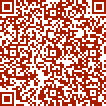 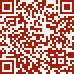 نشأت الخوارزميات وأثرها في علم الحاسوبنشأت الخوارزميات وأثرها في علم الحاسوبمع نهاية الحصة الأولى: تدريب رقم: (1) صفحة: (183).مع نهاية الحصة الثانية:تدريب رقم (2-4) صفحة (183-184).مع نهاية الحصة الأولى: تدريب رقم: (1) صفحة: (183).مع نهاية الحصة الثانية:تدريب رقم (2-4) صفحة (183-184).غرس قيمتي: حسن الظن والاخلاص وعدم السخرية، من خلال قراءة القصص التالية: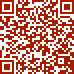 التاريخالأسبوع - الحصةالأسبوع - الحصةالأسبوع - الحصةالوحدةالوحدةالدرسالدرسعنوان الدرسعنوان الدرس         /             / 1443هـالأسبوع الثاني عشر - الحصة الثانيةالأسبوع الثاني عشر - الحصة الثانيةالأسبوع الثاني عشر - الحصة الثانيةالثالثةالثالثةاختبر نفسكاختبر نفسكاختبر نفسكاختبر نفسكاختبر نفسكيُكلف الطالب بإجابة جميع التدريبات خلال الحصة، ومع نهاية الحصة يقوم المعلم بحل الأسئلة بشكل سريع ليتأكد الطلاب من صحة إجاباتهم.الأسبوع الثالث عشراختبار نهائي عمليالأسبوع الرابع عشراختبار نهائي نظري